Периодическое печатное издание сельского поселенияКаировский сельсовет Саракташского района Оренбургской области  Информационный бюллетень «Каировский сельсовет»27 декабря 2023 года №10СОДЕРЖАНИЕРешение Совета депутатов муниципального образования Каировский сельсовет Саракташского района Оренбургской области от 01.12.2023 №140 «О проекте бюджета муниципального образования Каировский сельсовет Саракташского района Оренбургской области на 2024 год и плановый период 2025 и 2026 годов».Решение Совета депутатов муниципального образования Каировский сельсовет Саракташского района Оренбургской области от 01.12.2023 №141 «О передаче осуществления части полномочий администрации муниципального образования Каировского сельсовета Саракташского района Оренбургской области администрации муниципального образования Саракташский район на 2024 год».Решение Совета депутатов муниципального образования Каировский сельсовет Саракташского района Оренбургской области от 01.12.2023 №142 «О передаче части полномочий администрации Каировского сельсовета Саракташского района Оренбургской области по осуществлению внешнего муниципального финансового контроля на 2024 год».Решение Совета депутатов муниципального образования Каировский сельсовет Саракташского района Оренбургской области от 01.12.2023 №144 «О внесении изменений и дополнений в решение Совета депутатов Каировского сельсовета Саракташского района Оренбургской области №51 от 22.10.2021 года «Об утверждении Положения о порядке оплаты труда лиц, замещающих муниципальные должности и должности муниципальной службы муниципального образования Каировский сельсовет Саракташского района Оренбургской области» (в редакции решения от 24.01.2022 №65)».Решение Совета депутатов муниципального образования Каировский сельсовет Саракташского района Оренбургской области от 01.12.2023 №145 «Отчет об исполнении бюджета муниципального образования Каировский сельсовет Саракташского района Оренбургской области за 9 месяцев 2023 года».Решение Совета депутатов муниципального образования Каировский сельсовет Саракташского района Оренбургской области от 25.12.2023 №147 «О бюджете муниципального образования Каировский сельсовет Саракташского района Оренбургской области на 2024 год и на плановый период 2025 и 2026 годов».Решение Совета депутатов муниципального образования Каировский сельсовет Саракташского района Оренбургской области от 25.12.2023 №148 «О внесении изменений в решение Совета депутатов муниципального образования Каировский сельсовет от 20.12.2022 г. №103 «О бюджете Каировского сельсовета на 2023 год и на плановый период 2024 и 2025 годов»»Решение Совета депутатов муниципального образования Каировский сельсовет Саракташского района Оренбургской области от 25.12.2023 №149 «О внесении изменений в Положение об установлении пенсии за выслугу лет лицам, замещавшим муниципальные должности и должности муниципальной службы органов местного самоуправления муниципального образования Каировский сельсовет Саракташского района Оренбургской области»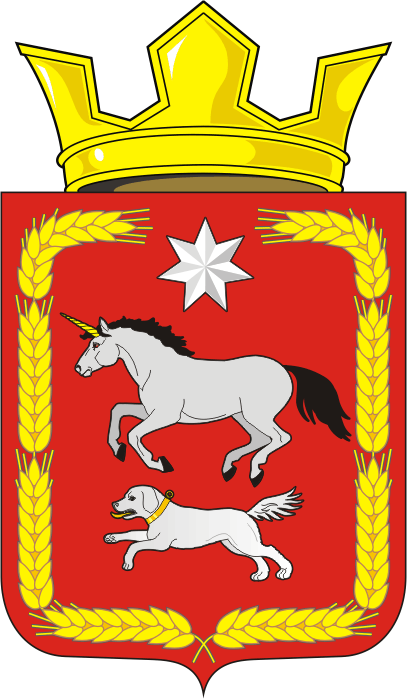 СОВЕТ ДЕПУТАТОВ муниципального образования КАИРОВСКИЙ СЕЛЬСОВЕТ саракташскОГО районА оренбургской областиЧЕТВЕРТЫЙ созывР Е Ш Е Н И Етридцать шестого внеочередного заседания Совета депутатовмуниципального образования Каировский сельсоветчетвертого созыва01 декабря 2023 года                    с.Каировка                                        № 140О проекте бюджета муниципального образования Каировский сельсовет Саракташского района Оренбургской области на 2024 год и плановый период 2025 и 2026 годов	Рассмотрев основные параметры проекта местного бюджета на 2024 год и на плановый период 2025 и 2026 годов Совет депутатов Каировского сельсовета РЕШИЛ:      1. Утвердить основные характеристики  проекта местного бюджета на 2024 год в размерах:1) прогнозируемый общий объем доходов 6 085 200,00 рублей;2) общий объем расходов 6 085 200,00 рублей; 3) прогнозируемый дефицит местного бюджета 0,00 рублей;4) верхний предел муниципального долга МО Каировский сельсовет на 1 января 2025 года 0,00 руб. в том числе верхний предел долга по муниципальным гарантиям 0,00 рублей. 2. Утвердить основные характеристики бюджета МО Каировский сельсовет на 2025 и 2026 годы в размерах:1) прогнозируемый общий объем доходов на 2025 год 5 790 600,00 руб., на 2026 год 5 930 700,00 рублей.2) Общий объем расходов на 2025 год 5 790 600,00 руб., в том числе условно утвержденные расходы 0,00 руб., на 2026 год 5 930 700,00 руб., в том числе условно утвержденные расходы 0,00 рублей; 3) прогнозируемый дефицит на 2025 год 0,00 рублей, на 2026 год 0,00 рублей;4) верхний предел муниципального долга бюджета поселения на 1 января 2026 года 0,00 рублей, на 1 января 2027 года 0,00 рублей, в том числе верхний предел долга по муниципальным гарантиям МО Каировский сельсовет на 1 января 2026 года 0,00 рублей, на 1 января 2027 года 0,00 рублей. 3. Утвердить источники внутреннего финансирования дефицита местного бюджета на 2024 год и на плановый период 2025 и 2026 годов согласно приложению № 1. 4.  Учесть поступление доходов в местный бюджет по кодам видов доходов, подвидов доходов на 2024 год и на плановый период 2025 и 2026 годов согласно приложению № 2. 5. Утвердить распределение бюджетных ассигнований бюджета поселения по разделам и подразделам классификации расходов бюджета на 2024 год и на плановый период 2025 и 2026 годов согласно приложению № 3. 6. Утвердить распределение бюджетных ассигнований местного бюджета по разделам, подразделам, целевым статьям (муниципальным программам Каировского сельсовета и непрограммным направлениям деятельности), группам и подгруппам видов расходов классификации расходов бюджета на 2024 год и на плановый период 2025 и 2026 годов согласно приложению № 4. 7. Утвердить ведомственную структуру расходов местного бюджета на 2024 год и на плановый период 2025 и 2026 годов согласно приложению № 5. 8. Утвердить распределение бюджетных ассигнований местного бюджете по целевым статьям (муниципальным программ Каировского сельсовета и непрограммным направлениям деятельности), разделам, подразделам, группам и подгруппам видов расходов классификации расходов на 2024 год и на плановый период 2025 и 2026 года согласно приложению № 6.9. Установить следующие дополнительные основания для внесения изменений в бюджетную роспись бюджета поселения без внесения изменений в настоящее решениеперераспределение бюджетных ассигнований, предусмотренных главным распорядителем средств бюджета поселения, между направлениями расходов в пределах общего объема бюджетных ассигнований программной (непрограммной) статьи кода целевой статьи расходов, видами расходов в целях исполнения обязательств бюджета поселения;перераспределение бюджетных ассигнований в целях обеспечения условий софинансирования получения средств из других бюджетов бюджетной системы Российской Федерации, за исключением публично-нормативных обязательств, оплаты труда и коммунальных услуг;увеличение расходов бюджета поселения на фактически поступающие в бюджет поселения средства в случае и порядке, установленным пунктом 5 статьи 242 Бюджетного кодекса Российской Федерации;перераспределение бюджетных ассигнований, предусмотренных бюджету поселения бюджетных средств, в размере, необходимом для исполнения обязательств, предусмотренных заключенными соглашениями о предоставлении межбюджетных трансфертов бюджету МО Каировский сельсовет и (или) нормативными правовыми актами, устанавливающими правила предоставления межбюджетных трансфертов; увеличение бюджетных ассигнований в случае поступления (выделения) субсидий, субвенций, иных межбюджетных трансфертов и безвозмездных поступлений от юридических лиц, имеющих целевое назначение, сверх объемов, утвержденных настоящим решением;перераспределение бюджетных ассигнований МО Каировский сельсовет в целях реализации региональных проектов, направленных на достижение целей и решение задач национальных и федеральных проектов, и приоритетных проектов Оренбургской области, приоритетных проектов Саракташского района;увеличение бюджетных ассигнований МО Каировский сельсовет сверх объемов, утвержденных настоящим решением, за счет поступающих из федерального, областного и (или) районного бюджетов межбюджетных трансфертов, не имеющих целевого характера, в целях реализации региональных проектов и (или) проектов Каировского сельсовета направленных на достижение целей и решение задач национальных и федеральных проектов, приоритетных проектов и муниципальных программ МО Каировский сельсовет;перераспределение бюджетных ассигнований главных распорядителей бюджетных средств на финансовое обеспечение мероприятий муниципальных программ МО Каировский сельсовет между мероприятиями муниципальных программ сельского поселения, а также разделами (подразделами), видами расходов в целях исполнения обязательств бюджета поселения;перераспределение бюджетных ассигнований, предусмотренных на социальные выплаты гражданам, кроме публичных нормативных социальных выплат, между видами социальных выплат при образовании экономии в ходе исполнения бюджета поселения;перераспределение бюджетных ассигнований, предусмотренных МО Каировский сельсовет по непрограммным направлениям деятельности, между разделами (подразделами), целевыми статьями, видами расходов при образовании экономии в ходе исполнения бюджета поселения;перераспределение бюджетных ассигнований на финансовое обеспечение мероприятий, связанных с предотвращением влияния ухудшения экономической ситуации на развитие отраслей экономики, с профилактикой и устранением последствий распространения коронавирусной инфекции, а также на иные цели, определенные местной администрацией;перераспределение бюджетных ассигнований между видами источников финансирования дефицита местного бюджета;увеличение (сокращение) бюджетных ассигнований в случае получения (сокращения) дотации из других бюджетов бюджетной системы Российской Федерации. 10. Утвердить объем бюджетных ассигнований муниципального дорожного фонда бюджета поселения на 2024 год в сумме 845 000,00 руб., на 2025 год 863 000,00 руб., на 2026 год 896 000,00 руб.  11. Утвердить распределение иных межбюджетных трансфертов, передаваемых районному бюджету из бюджета муниципального образования Каировский сельсовет Саракташского района Оренбургской области на осуществление части полномочий по решению вопросов местного значения в соответствии с заключенными соглашениями на 2024 год и на плановый период 2025 и 2026 годов согласно приложению № 7. 12. Утвердить основные параметры первоочередных расходов местного бюджета на 2024 год согласно приложению № 8. 13. Установить предельный объем муниципального долга местного бюджета на 2024 год 0,00 рублей, на 2025 год 0,00 рублей, на 2026 год 0,00 рублей. 14. Согласно бюджетному кодексу Российской Федерации от 31.07.1998 № 145-ФЗ (ред. от 28.12.2022) (с изм. и доп., вступ. в силу с 01.01.2023) статья 242.26 «Средства, подлежащие казначейскому сопровождению, источником финансового обеспечения которых являются средства, предоставляемые из бюджета субъекта Российской Федерации (местного бюджета)» казначейскому сопровождению настоящего Кодекса подлежат: 1) определенные законом субъекта Российской Федерации о бюджете субъекта Российской Федерации (муниципальным правовым актом представительного органа муниципального образования о местном бюджете) средства, получаемые на основании государственных (муниципальных) контрактов, договоров (соглашений), контрактов (договоров), источником финансового обеспечения исполнения которых являются предоставляемые из бюджета субъекта Российской Федерации (местного бюджета) средства;2) средства, получаемые (полученные) участниками казначейского сопровождения, в случаях, установленных федеральными законами, решениями Правительства Российской Федерации (включая средства, указанные в абзаце четвертом подпункта 1 статьи 242.27 настоящего Кодекса). 15. Контроль за исполнением данного решения возложить на постоянную комиссию Совета депутатов местного бюджета по бюджетной, налоговой и финансовой политике, собственности и экономическим вопросам, торговле и быту (Шлома Л.Н.). 16. Настоящее решение вступает в силу после его опубликования на официальном сайте администрации МО Каировский сельсовет и распространяется на правоотношения, возникшие с 1 января 2024 года.Председатель Совета депутатов сельсовета                                 О. А. ПятковаГлава муниципального образованияКаировский сельсовет                                                                  А.Н. ЛогвиненкоРазослано: прокурору района, депутатам, администрации сельсовета, финотделу района, в дело  СОВЕТ ДЕПУТАТОВ муниципального образования КАИРОВСКИЙ СЕЛЬСОВЕТ саракташскОГО районА оренбургской областичетвертый созвывР Е Ш Е Н И Етридцать шестого внеочередного заседания Совета депутатовмуниципального образования Каировский сельсоветчетвертого созыва01.12.2023                         с.Каировка                                           № 141О передаче осуществления части полномочий администрации муниципального образования Каировского сельсовета Саракташского района Оренбургской области администрации муниципального образования Саракташский район  на 2024 годЗаслушав и обсудив финансово-экономическое обоснование главы муниципального образования Каировский сельсовет по вопросу передачи части полномочий администрации муниципального образования Каировский сельсовет администрации муниципального образования Саракташский район на 2024 год, руководствуясь Федеральным законом от 06.10.2003 № 131-ФЗ «Об общих принципах организации местного самоуправления в Российской Федерации», Бюджетным кодексом Российской Федерации, Уставом муниципального образования Каировский сельсоветСовет депутатов Каировского сельсоветаР Е Ш И Л :1. Администрации муниципального образования Каировский сельсовет Саракташского района Оренбургской области передать администрации муниципального образования Саракташский район осуществление части своих полномочий согласно приложению к настоящему решению.2. Администрации муниципального образования Каировский сельсовет заключить Соглашение с администрацией муниципального образования Саракташский район о передаче осуществления части своих полномочий на 2024 год согласно пункту 1 данного решения.Объём межбюджетных трансфертов на исполнение передаваемых полномочий, указанных в пункте 1 настоящего решения, определить в Соглашениях между органами местного самоуправления муниципального образования Каировский сельсовет и муниципального образования Саракташский район.3. Настоящее решение вступает в силу после его опубликования и подлежит размещению на официальном сайте администрации муниципального образования Каировский  сельсовета Саракташского района Оренбургской области.4. Контроль за исполнением данного решения возложить на постоянную комиссию по бюджетной, налоговой и финансовой политике, собственности и экономическим вопросам, торговле и быту, сельскому хозяйству Совета депутатов Каировского сельсовета (Шлома Л.Н.).Председатель Совета депутатов                                                 О.А. ПятковаГлава муниципального образования Каировский сельсовет                                                             	   А.Н. ЛогвиненкоРазослано: администрации района, постоянной комиссии, прокурору районаПриложениек решению Совета депутатовКаировского сельсовета от 01.12.2023  № 141П Е Р Е Ч Е Н Ьчасти полномочий администрации муниципального образования Каировский сельсовет Саракташского района Оренбургской области, передаваемых администрации муниципального образования Саракташский район на 2024 годПо обеспечению услугами организаций культуры и библиотечного обслуживания жителей поселения за счет межбюджетных трансфертовСтатьи расходов:статья 211 – заработная плата;статья 212 – прочие несоциальные выплаты персоналу в денежной форме;статья 213 – начисления на выплаты по оплате труда;статья 226 – прочие работы, услуги;статья 266 – социальные пособия и компенсация персоналу в денежной форме;статья 310 – увеличение стоимости основных средств; статья 345 – увеличение стоимости мягкого инвентаря; статья 346 – увеличение стоимости прочих оборотных запасов (материалов)	- статья 349 – увеличение стоимости прочих материальных запасов однократного применения.2.  По градостроительной деятельности:2.1. Выдача разрешений на строительство, на ввод объектов в эксплуатацию при осуществлении строительства, реконструкции объектов капитального строительства, расположенных на территории сельского поселения  Катровский сельсовет.2.2. Выдача уведомлений об окончании строительства, о соответствии построенных или реконструированных объекта индивидуального жилищного строительства или садового дома требованиям законодательства о градостроительной деятельности либо о несоответствии построенных или реконструированных объекта индивидуального жилищного строительства или садового дома требованиям законодательства о градостроительной деятельности.2.3  Выдача  уведомлений о соответствии указанных в уведомлении о планируемых строительстве или реконструкции объекта индивидуального жилищного  строительства или садового дома параметров объекта индивидуального жилищного строительства или садового дома установленным параметрам и допустимости размещения объекта индивидуального жилищного строительства или садового дома на земельном участке либо о несоответствии указанных в уведомлении о планируемых строительстве или реконструкции объекта индивидуального жилищного  строительства или садового дома параметров объекта индивидуального жилищного строительства или садового дома установленным параметрам и допустимости размещения  объекта индивидуального жилищного строительства или садового дома на земельном участке.2.4 Подготовка, регистрация градостроительного плана земельного участка.3. Осуществления муниципального земельного контроля за использованием земель поселения4. Осуществление полномочий в сфере внутреннего муниципального финансового контроля5. По подготовке проектов документов и расчетов, необходимых для составления проекта бюджета, исполнении бюджета муниципального образования Каировский сельсовет Саракташского района и полномочий по ведению бюджетного учета и формированию бюджетной отчетности администрации Каировский сельсовет Саракташского района на 2024 год. 6. Осуществление полномочий по подготовке проекта Устава муниципального образования, проектов муниципальных правовых актов о внесении изменений и дополнений в Устав муниципального образования, проектов муниципальных правовых актов.7. Осуществление полномочий по формированию и обеспечению деятельности комиссии по соблюдению требований к служебному поведению муниципальных служащих и урегулированию конфликта интересов, рассмотрению вопросов, относящихся к полномочиям комиссии, в отношении муниципальных служащих в сельскомСОВЕТ ДЕПУТАТОВ муниципального образования КАИРОВСКИЙ СЕЛЬСОВЕТ саракташскОГО районА оренбургской областичетвертый созвывР Е Ш Е Н И Етридцать шестого внеочередного заседания Совета депутатовмуниципального образования Каировский сельсоветчетвертого созыва01.12.2023                         с.Каировка                                           № 142О передаче части полномочий администрации Каировского сельсовета Саракташского района Оренбургской области по осуществлению внешнего муниципального финансового контроля на 2024 годРуководствуясь Федеральным законом от 06.10.2003 № 131-ФЗ «Об общих принципах организации местного самоуправления в Российской Федерации», Бюджетным кодексом Российской Федерации, Уставом муниципального образования Каировский сельсовет, заслушав и обсудив финансово-экономическое обоснование главы муниципального образования Каировский сельсовет по вопросу передачи части полномочий администрации муниципального образования Каировский сельсовет администрации муниципального образования Саракташский район на 2024 год Совет депутатов Каировского сельсоветаР Е Ш И Л :1. Администрации муниципального образования Каировский сельсовет Саракташского района Оренбургской области передать Контрольно-счётному органу «Счётная палата» Саракташского района часть полномочий по осуществлению внешнего муниципального финансового контроля на 2024 год. 2. Администрации муниципального образования Каировский сельсовет заключить Соглашение с Контрольно-счётным органом «Счётная палата» Саракташского района о передаче части своих полномочий на 2024 год в сфере осуществления внешнего муниципального финансового контроля согласно пункту 1 данного решения. 3. Настоящее решение вступает в силу после его обнародования и подлежит размещению на официальном сайте администрации муниципального образования Каировский  сельсовета Саракташского района Оренбургской области.4. Контроль за исполнением данного решения возложить на постоянную комиссию по бюджетной, налоговой и финансовой политике, собственности и экономическим вопросам, торговле и быту, сельскому хозяйству Совета депутатов Каировского сельсовета (Шлома Л.Н.).Председатель Совета депутатов                                                 О.А. ПятковаГлава муниципального образованияКаировский сельсовет                                                             	А.Н. ЛогвиненкоРазослано: администрации района, постоянной комиссии, прокурору районаСОВЕТ ДЕПУТАТОВ муниципального образования КАИРОВСКИЙ СЕЛЬСОВЕТ саракташскОГО районА оренбургской областиЧЕТВЕРТЫЙ созывР Е Ш Е Н И Етридцать шестого внеочередного заседания Совета депутатовмуниципального образования Каировский сельсоветчетвертого созыва1 декабря 2023 года                     с.Каировка                                    №144 О внесении изменений и дополнений в решение Совета депутатов Каировского сельсовета Саракташского района Оренбургской области №51 от 22.10.2021 года «Об утверждении Положения о порядке оплаты труда лиц, замещающих муниципальные должности и должности муниципальной службы муниципального образования Каировский сельсовет Саракташского района Оренбургской области» (в редакции решения от 24.01.2022 №65)В соответствии со статьей 144 Трудового кодекса Российской Федерации, Федеральным законом от 02.03.2007 № 25-ФЗ «О муниципальной службе в Российской Федерации», решением Совета депутатов Каировского сельсовета Саракташского района Оренбургской области от 20.12.2022 №103 «О бюджете муниципального образования Каировский сельсовет Саракташского района Оренбургской области на 2023 год и плановый период 2024-2025 годов», Уставом муниципального образования Каировский сельсовет Саракташского района Оренбургской  области Совет депутатов Каировского сельсоветаР Е Ш И Л :1. Внести в Приложение к решению Совета депутатов Каировского сельсовета Саракташского района Оренбургской области №51 от 22.10.2021 года «Об утверждении Положения о порядке оплаты труда лиц, замещающих муниципальные должности и должности муниципальной службы муниципального образования Каировский сельсовет Саракташского района Оренбургской области» (в редакции решения от 24.01.2022 №65)  (далее- Приложение) следующие изменения:  1.1. Пункт 3.2. раздела 3 Приложения дополнить словами: «3.2. Индексация заработной платы лиц, замещающих муниципальные должности и должности муниципальной службы:- осуществляется ежегодно на величину не ниже индекса роста потребительских цен в соответствии с прогнозом социально-экономического развития Российской Федерации;- обеспечивается за счёт и в пределах ассигнований местного бюджета, утвержденных решением Совета депутатов сельсовета о местном бюджете на соответствующий финансовый год и на плановый период;- производится путем повышения окладов лиц, замещающих муниципальные должности и должности муниципальной службы в размере и сроки, которые устанавливаются нормативными правовыми актами муниципального образования Каировкий сельсовет Саракташского района Оренбургской области.Размеры окладов при индексации округляются до целого рубля в сторону увеличения.».1.2. Пункт 8.2. раздела 8 изложить в редакции следующего содержания:«8.2. Порядок присвоения классных чинов муниципальных служащих устанавливается Законом Оренбургской области от 28 июня 2011 года                     № 246/36-V-OЗ «О классных чинах муниципальных служащих в Оренбургской области, порядке их присвоения и сохранения.».1.3. Приложение к Положению о порядке оплаты труда лиц, замещающих должности муниципальной службы в администрации муниципального образования  Каировский  сельсовет Саракташского района Оренбургской области изложить в новой редакции согласно приложению к настоящему решению.2. Настоящее решение вступает в силу со дня его опубликования и распространяется на правоотношения, возникшие с 1 декабря 2023 года, подлежит размещению на официальном сайте муниципального образования Каировский сельсовет Саракташского района Оренбургской области. 3. Контроль за исполнением данного решения возложить на постоянную комиссию Совета депутатов сельсовета по бюджетной, налоговой и финансовой политике, собственности и экономическим вопросам, торговле и быту, сельскому хозяйству (Шлома Л.Н.)Председатель Совета депутатов сельсовета                         О.А. ПятковаГлава муниципального образования Каировский сельсовет                                                        А.Н.ЛогвиненкоПриложение  к решению Совета депутатов					Каировского сельсовета  					от 01.12.2023  № 144Единая схемадолжностных окладов лиц, замещающихдолжности муниципальной службы в администрации муниципального образования  Каировский сельсовет Саракташского района Оренбургской областиСОВЕТ ДЕПУТАТОВ муниципального образования КАИРОВСКИЙ СЕЛЬСОВЕТ саракташскОГО районА оренбургской областиЧЕТВЕРТЫЙ созывР Е Ш Е Н И Етридцать шестого внеочередного  заседания Совета депутатовмуниципального образования Каировский сельсоветчетвертого  созыва01.12.2023                                 с. Каировка                                           №145Отчет об исполнении бюджета муниципального образованияКаировский сельсовет Саракташского района Оренбургской областиза 9 месяцев 2023 годаНа основании статей 12, 132 Конституции Российской Федерации,
статьи 9 Бюджетного кодекса Российской Федерации, статьи 35
Федерального закона от 06.10.2003 № 131-ФЗ «Об общих принципах
организации местного самоуправления в Российской Федерации» и Устава
муниципального образования Каировский сельсовет Саракташского района
Оренбургской области рассмотрев итоги исполнения бюджета сельсовета за 9 месяцев 2023 годаСовет депутатов Каировского сельсоветаРЕШИЛ:1. Утвердить отчет об исполнении бюджета муниципального 
образования Каировский сельсовет Саракташского района Оренбургской
области за 9 месяцев 2023 года по доходам в сумме 4 553 657,13 руб., по расходам 5 080 055,79 руб., с превышением расходов над доходами в сумме 526 398,66 руб. согласно приложения.2. Администрации сельсовета:2.1. Принять дополнительные меры по увеличению поступлений
доходов в местный бюджет, в том числе за счет снижения недоимки по
налогам и сборам.2.2. Усилить контроль за целевым использованием бюджетных
средств и материальных ценностей.3. Настоящее решение подлежит опубликованию и  размещению на официальном сайте Каировского сельсовета в сети Интернет.4. Контроль за исполнением данного решения возложить на постоянную комиссию по бюджетной, налоговой и финансовой политике, собственности и экономическим вопросам, торговле и быту, сельскому хозяйству (Шлома Л.Н.)Председатель Совета депутатов сельсовета                         О. А. ПятковаГлава муниципального образованияКаировский сельсовет                                                         А.Н. ЛогвиненкоРазослано: администрации района, прокуратуре района, постоянной комиссии, на сайт, в делоПриложение   к решениюСовета депутатов Каировского сельсоветаот 01.12.2023 №145Отчет об исполнении бюджета        Доходы бюджета Доходы бюджета3. Источники финансирования дефицита бюджета СОВЕТ ДЕПУТАТОВ МУНИЦИПАЛЬНОГО ОБРАЗОВАНИЯКАИРОВСКИЙ СЕЛЬСОВЕТ САРАКТАШСКОГО РАЙОНАОРЕНБУРГСКОЙ ОБЛАСТИЧЕТВЕРТОГО СОЗЫВАР Е Ш Е Н И Етридцать седьмого внеочередного заседания Совета депутатовмуниципального образования Каировский сельсоветчетвертого созыва25.12.2023	                                 с.Каировка	                                  №147О бюджете муниципального образования Каировский сельсовет Саракташского района Оренбургской области на 2024 год и на плановый период 2025 и 2026 годов	Рассмотрев основные параметры местного бюджета на 2024 год и на плановый период 2025 и 2026 годовСовет депутатов Каировского сельсоветаРЕШИЛ:      1. Утвердить основные характеристики местного бюджета на 2024 год в размерах:1) прогнозируемый общий объем доходов 6 594 100,00 рублей;2) общий объем расходов 6 594 100,00 рублей; 3) прогнозируемый дефицит местного бюджета 0,00 рублей;4) верхний предел муниципального долга МО Каировский сельсовет на 1 января 2025 года 0,00 руб. в том числе верхний предел долга по муниципальным гарантиям 0,00 рублей 2. Утвердить основные характеристики бюджета МО Каировский сельсовет на 2025 и 2026 годы в размерах:1) прогнозируемый общий объем доходов на 2025 год 5 820 100,00 руб., на 2026 год 5 970 300,00 рублей.2) Общий объем расходов на 2025 год 5 820 100,00 руб., в том числе условно утвержденные расходы 141 250,00 руб., на 2026 год 5 970 300,00 руб., в том числе условно утвержденные расходы 289 200,00 рублей; 3) прогнозируемый дефицит на 2025 год 0,00 рублей, на 2026 год 0,00 рублей;4) верхний предел муниципального долга бюджета поселения на 1 января 2026 года 0,00 рублей, на 1 января 2027 года 0,00 рублей, в том числе верхний предел долга по муниципальным гарантиям МО Каировский сельсовет на 1 января 2026 года 0,00 рублей, на 1 января 2027 года 0,00 рублей.3. Утвердить источники финансирования дефицита местного бюджета на 2024 год и на плановый период 2025 и 2026 годов согласно приложению № 1.4.  Учесть поступление доходов в местный бюджет по кодам видов доходов, подвидов доходов на 2024 год и на плановый период 2025 и 2026 годов согласно приложению № 2.5. Утвердить распределение бюджетных ассигнований бюджета поселения по разделам и подразделам классификации расходов бюджета на 2024 год и на плановый период 2025 и 2026 годов согласно приложению № 3.   6. Утвердить распределение бюджетных ассигнований местного бюджета по разделам, подразделам, целевым статьям (муниципальным программам Каировского сельсовета и непрограммным направлениям деятельности), группам и подгруппам видов расходов классификации расходов бюджета на 2024 год и на плановый период 2025 и 2026 годов согласно приложению № 4.7. Утвердить ведомственную структуру расходов местного бюджета на 2024 год и на плановый период 2025 и 2026 годов согласно приложению № 5.8. Утвердить распределение бюджетных ассигнований местного бюджете по целевым статьям (муниципальным программ Каировского сельсовета и непрограммным направлениям деятельности), разделам, подразделам, группам и подгруппам видов расходов классификации расходов на 2024 год и на плановый период 2025 и 2026 года согласно приложению № 6.9. Установить следующие дополнительные основания для внесения изменений в бюджетную роспись бюджета поселения без внесения изменений в настоящее решениеперераспределение бюджетных ассигнований, предусмотренных главным распорядителем средств бюджета поселения, между направлениями расходов в пределах общего объема бюджетных ассигнований программной (непрограммной) статьи кода целевой статьи расходов, видами расходов в целях исполнения обязательств бюджета поселения;перераспределение бюджетных ассигнований в целях обеспечения условий софинансирования получения средств из других бюджетов бюджетной системы Российской Федерации, за исключением публично-нормативных обязательств, оплаты труда и коммунальных услуг;увеличение расходов бюджета поселения на фактически поступающие в бюджет поселения средства в случае и порядке, установленным пунктом 5 статьи 242 Бюджетного кодекса Российской Федерации;перераспределение бюджетных ассигнований, предусмотренных бюджету поселения бюджетных средств, в размере, необходимом для исполнения обязательств, предусмотренных заключенными соглашениями о предоставлении межбюджетных трансфертов бюджету МО Каировский сельсовет и (или) нормативными правовыми актами, устанавливающими правила предоставления межбюджетных трансфертов; увеличение бюджетных ассигнований в случае поступления (выделения) субсидий, субвенций, иных межбюджетных трансфертов и безвозмездных поступлений от юридических лиц, имеющих целевое назначение, сверх объемов, утвержденных настоящим решением;перераспределение бюджетных ассигнований МО Каировский сельсовет в целях реализации региональных проектов, направленных на достижение целей и решение задач национальных и федеральных проектов, и приоритетных проектов Оренбургской области, приоритетных проектов Саракташского района;увеличение бюджетных ассигнований МО Каировский сельсовет сверх объемов, утвержденных настоящим решением, за счет поступающих из федерального, областного и (или) районного бюджетов межбюджетных трансфертов, не имеющих целевого характера, в целях реализации региональных проектов и (или) проектов Каировского сельсовета направленных на достижение целей и решение задач национальных и федеральных проектов, приоритетных проектов и муниципальных программ МО Каировский сельсовет;перераспределение бюджетных ассигнований главных распорядителей бюджетных средств на финансовое обеспечение мероприятий муниципальных программ МО Каировский сельсовет между мероприятиями муниципальных программ сельского поселения, а также разделами (подразделами), видами расходов в целях исполнения обязательств бюджета поселения;перераспределение бюджетных ассигнований, предусмотренных на социальные выплаты гражданам, кроме публичных нормативных социальных выплат, между видами социальных выплат при образовании экономии в ходе исполнения бюджета поселения;перераспределение бюджетных ассигнований, предусмотренных МО Каировский сельсовет по непрограммным направлениям деятельности, между разделами (подразделами), целевыми статьями, видами расходов при образовании экономии в ходе исполнения бюджета поселения;перераспределение бюджетных ассигнований на финансовое обеспечение мероприятий, связанных с предотвращением влияния ухудшения экономической ситуации на развитие отраслей экономики, с профилактикой и устранением последствий распространения коронавирусной инфекции, а также на иные цели, определенные местной администрацией;перераспределение бюджетных ассигнований между видами источников финансирования дефицита местного бюджета;увеличение (сокращение) бюджетных ассигнований в случае получения (сокращения) дотации из других бюджетов бюджетной системы Российской Федерации.10. Утвердить объем бюджетных ассигнований муниципального дорожного фонда бюджета поселения на 2024 год в сумме 845 000,00 руб., на 2025 год 863 000,00 руб., на 2026 год 896 000,00 руб. 11. Утвердить распределение иных межбюджетных трансфертов, передаваемых районному бюджету из бюджета муниципального образования Каировский сельсовет Саракташского района Оренбургской области на осуществление части полномочий по решению вопросов местного значения в соответствии с заключенными соглашениями на 2024 год и на плановый период 2025 и 2026 годов согласно приложению № 7.12. Утвердить основные параметры первоочередных расходов местного бюджета на 2024 год согласно приложению № 8.13. Установить предельный объем муниципального долга местного бюджета на 2024 год 0,00 рублей, на 2025 год 0,00 рублей, на 2026 год 0,00 рублей.14. Исполнение публичных нормативных обязательств на 2024 год и на плановый период 2025 и 2026 годов не планируется.15. Установить, что в 2024 году казначейскому сопровождению подлежат расчеты по муниципальным контрактам о поставке товаров, выполнении работ, оказании услуг, заключаемым на сумму 10 000,00 тыс. рублей и более, для обеспечения муниципальных нужд Каировского сельсовета Саракташского района Оренбургской области.16. Контроль за исполнением данного решения возложить на постоянную комиссию Совета депутатов местного бюджета по бюджетной, налоговой и финансовой политике, собственности и экономическим вопросам, торговле и быту (Шлома Л.Н.).17.  Настоящее решение вступает в силу после его опубликования на официальном сайте администрации МО Каировский сельсовет и распространяется на правоотношения, возникшие с 1 января 2024 года.Председатель Совета                                              Глава муниципальногодепутатов сельсовета                                              образования Каировский                                                                                 сельсовет ____________О. А. Пяткова                                     __________ А.Н.ЛогвиненкоРазослано: администрация сельсовета, прокурору района, райфо.СОВЕТ ДЕПУТАТОВ муниципального образования КАИРОВСКИЙ СЕЛЬСОВЕТ саракташскОГО районА оренбургской областиЧЕТВЕРТЫЙ созывР Е Ш Е Н И Етридцать седьмого заседания Совета депутатовмуниципального образования Каировский сельсоветчетвертого созыва25 декабря 2023 года                                с.Каировка                                  №148О внесении изменений в решение Совета депутатов муниципального образования Каировский сельсовет от 20.12.2022 г. №103 «О бюджете Каировского сельсовета на 2023 год и на плановый период 2024 и 2025 годов»На основании статей 12, 132 Конституции Российской Федерации, статьи 9 Бюджетного кодекса Российской Федерации, статьи 35 Федерального закона от 06.10.2003 № 131-ФЗ «Об общих принципах организации местного самоуправления в Российской Федерации», Устава Каировского сельсоветаСовет депутатов Каировского сельсоветаРЕШИЛ:1. Внести изменение в решение Совета депутатов муниципального образования Каировский сельсовет от 20.12.2022 г. №103 «О бюджете Каировского сельсовета на 2023 год и на плановый период 2024 и 2025 годов» (далее – решение):1.1. Подпункты 1, 2 пункта1 Решения изложить в следующей редакции:1) общий объем доходов местного бюджета в сумме 7 870 608,04 руб.;2) общий объем расходов местного бюджета в сумме 8 793 543,65руб.;1.2. Приложение № 1 «Источники внутреннего финансирования дефицита местного бюджета на 2023 год и на плановый период 2024 и 2025 годов» изложить в новой редакции согласно приложению № 1 к настоящему решению.1.3. Приложение № 2 «Поступление доходов в местный бюджет по кодам видов доходов, подвидов доходов на 2023 год и на плановый период 2024 и 2025 годов» изложить в новой редакции согласно приложению № 2 к настоящему решению.1.4. Приложение № 3 «Распределение бюджетных ассигнований бюджета поселения по разделам и подразделам классификации расходов бюджета на 2023 год на плановый период 2024 и 2025 годов» изложить в новой редакции согласно приложению № 3 к настоящему решению.1.5. Приложение № 4 «Распределение бюджетных ассигнований местного бюджета по разделам, подразделам, целевым статьям (муниципальным программам Каировского сельсовета и непрограммным направлениям деятельности), группам и подгруппам видов расходов классификации расходов бюджета на 2023 год и на плановый период 2024 и 2025 годов» изложить в новой редакции согласно приложению № 4 к настоящему решению.1.6. Приложение № 5 «Ведомственная структура расходов местного бюджета на 2023 год и на плановый период 2024 и 2025 годов»изложить в новой редакции согласно приложению № 5 к настоящему решению.1.7. Приложение № 6 «Распределение бюджетных ассигнований местного бюджета по целевым статьям (муниципальным программам Каировского сельсовета и непрограммным направлениям деятельности), разделам, подразделам, группам и подгруппам видов расходов классификации расходов на 2023 год и на плановый период 2024 и 2025 годов» изложить в новой редакции согласно приложению № 6 к настоящему решению.1.8. Таблицу 5 «Распределение межбюджетных трансфертов, передаваемых районному бюджету из бюджета Каировского сельсовета на осуществление части полномочий по решению вопросов местного значения в соответствии с заключенным соглашением по культуре (повышение заработной платы работникам муниципальных учреждений культуры) на 2023 год и на плановый период 2024, 2025 годов» приложения 7 «Распределение иных межбюджетных трансфертов, передаваемых районному бюджету из бюджета Каировского сельсовета на осуществление части полномочий по решению вопросов местного значения в соответствии с заключенными соглашениями на 2023 год и на плановый период 2024 и 2025 годов» изложить в новой редакции согласно приложению № 8 к настоящему решению.1.9. Приложение №9 «Основные параметры первоочередных расходов бюджета на 2023 год» изложить в новой редакции согласно приложению № 9 к настоящему решению.2. Контроль за исполнением данного решения возложить на постоянную комиссию Совета депутатов местного бюджета по бюджетной, налоговой и финансовой политике, собственности и экономическим вопросам, торговле и быту (Шлома Л.Н.).3. Настоящее решение вступает в силу после его опубликования, подлежит размещению на официальном сайте администрации МО Каировский сельсовет и распространяется на правоотношения, возникшие с 1 января 2023 года.Председатель Совета депутатов сельсовета                                 О. А. ПятковаГлава муниципального образования Каировский сельсовет                                                            А.Н.ЛогвиненкоРазослано: прокурору района, депутатам, администрации сельсовета, финотделу района, в дело.СОВЕТ ДЕПУТАТОВ муниципального образования КАИРОВСКИЙ СЕЛЬСОВЕТ саракташскОГО районА оренбургской областичетвертый созывР Е Ш Е Н И Етридцать седьмого очередного заседания Совета депутатовКаировского сельсовета Саракташского района Оренбургской области четвёртого созыва25 декабря 2023года                     с.Каировка                                    № 149О внесении изменений в Положение об установлении пенсии за выслугу лет лицам, замещавшим муниципальные должности и должности муниципальной службы органов местного самоуправления муниципального образования Каировский сельсовет Саракташского района Оренбургской областиНа основании статьи 24 Федерального закона от 02.03.2007 № 25-ФЗ «О муниципальной службе в Российской Федерации», статьи 7 Федерального закона от 15.12.2001 № 166-ФЗ «О государственном пенсионном обеспечении в Российской Федерации», статьи 13 Закона Оренбургской области от 10.10.2007 № 1611/339-IV-ОЗ «О муниципальной службе в Оренбургской области», Закона Оренбургской области от 27.11.1996 «Об установлении пенсии за выслугу лет государственным гражданским служащим Оренбургской области», статьи 35 Федерального закона от 06.10.2003 №131-ФЗ «Об общих принципах местного самоуправления в Российской Федерации» Совет депутатов Каировского сельсовета РЕШИЛ:1. Внести в Положение об установлении пенсии за выслугу лет лицам, замещавшим муниципальные должности и должности муниципальной службы органов местного самоуправления муниципального образования Каировский сельсовет Саракташского района Оренбургской области, утвержденное решением Совета депутатов Каировского сельсовета Саракташского района Оренбургской области от 24.12.2020 №16 «Об утверждении Положения об установлении пенсии за выслугу лет лицам, замещавшим муниципальные должности и должности муниципальной службы органов местного самоуправления муниципального образования Каировский сельсовет Саракташского района Оренбургской области» следующие изменения:Пункт 4.2 изложить в следующей редакции:«4.2. Индексация и перерасчет пенсии за выслугу летПенсии за выслугу лет, предусмотренные настоящим положением, индексируются при централизованном повышении денежного содержания лицам, замещающим муниципальные должности и должности муниципальной службы органов местного самоуправления муниципального образования Каировский сельсовет Саракташского района Оренбургской области с учетом положений, предусмотренных пунктами 2.2 и 4.1 настоящего положения.Индексация производится со дня повышения денежного содержания лицам, замещающим муниципальные должности и должности муниципальной службы органов местного самоуправления муниципального образования Каировский сельсовет Саракташского района Оренбургской области.При увеличении стажа муниципальной службы лиц, указанных в пунктах 1.1 и 2.1 настоящего положения, после назначения пенсии за выслугу лет производится перерасчет размера пенсии за выслугу лет с учетом дополнительного стажа муниципальной службы, исходя из среднемесячного заработка, получаемого по последней муниципальной должности. Перерасчет производится с 1 числа, следующего за месяцем обращения лица, указанного в пунктах 1.1 и 2.1 настоящего положения, с заявлением о перерасчете.Суммы пенсии за выслугу лет, излишне выплаченные лицу вследствие его злоупотребления, возмещаются этим лицом, а в случае его несогласия взыскиваются в судебном порядке.».2. Настоящее решение вступает в силу после дня его опубликования в информационном бюллетене «Каировский сельсовет», распространяется на правоотношения, возникшие с 01.01.2024г., и подлежит размещению на официальном сайте муниципального образования Каировский сельсовета Саракташского района Оренбургской области. 3. Контроль за исполнением данного решения возложить на постоянную комиссию Совета депутатов сельсовета по бюджетной, налоговой и финансовой политике, собственности и экономическим вопросам, торговле и быту, сельскому хозяйству (Шлома Л.Н.). Председатель Совета депутатов сельсовета                                 О. А. ПятковаГлава муниципального образования Каировский сельсовет                                                              А.Н.ЛогвиненкоУчредителиинформационногобюллетеня:Совет депутатов муниципального образования Каировский сельсовет Саракташского района Оренбургской области, администрация муниципального образования Каировский сельсовет Саракташского района Оренбургской областиГлавный редактор:Логвиненко Алексей НиколаевичАдрес редакции, издателя, типографии:Оренбургская область, Саракташский район, село Каировка, улица Центральная,                 дом 28Тираж:5 экземпляров, распространяется бесплатно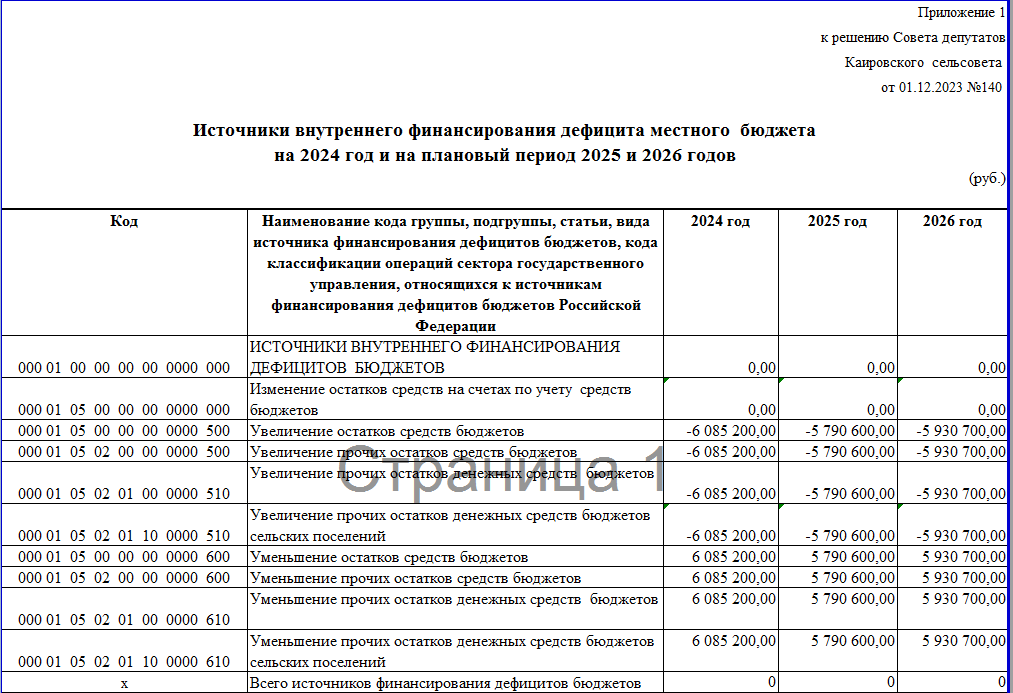 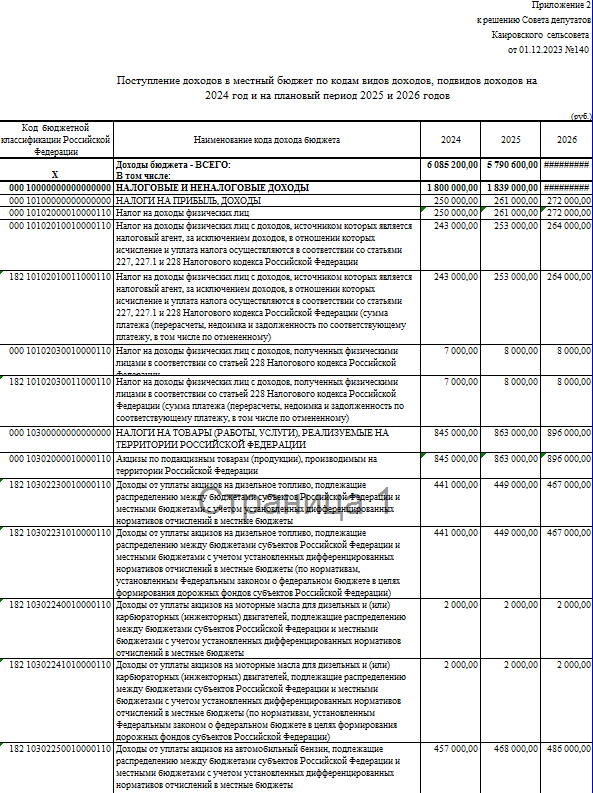 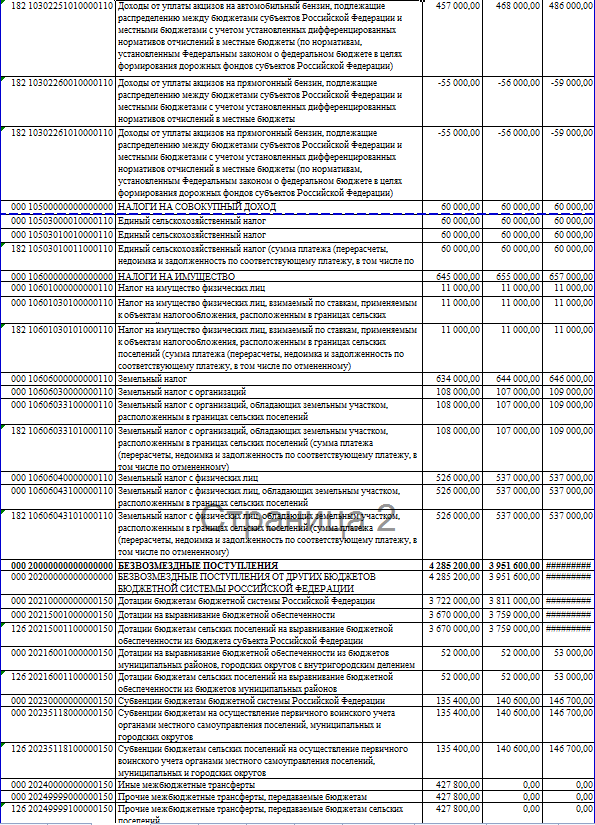 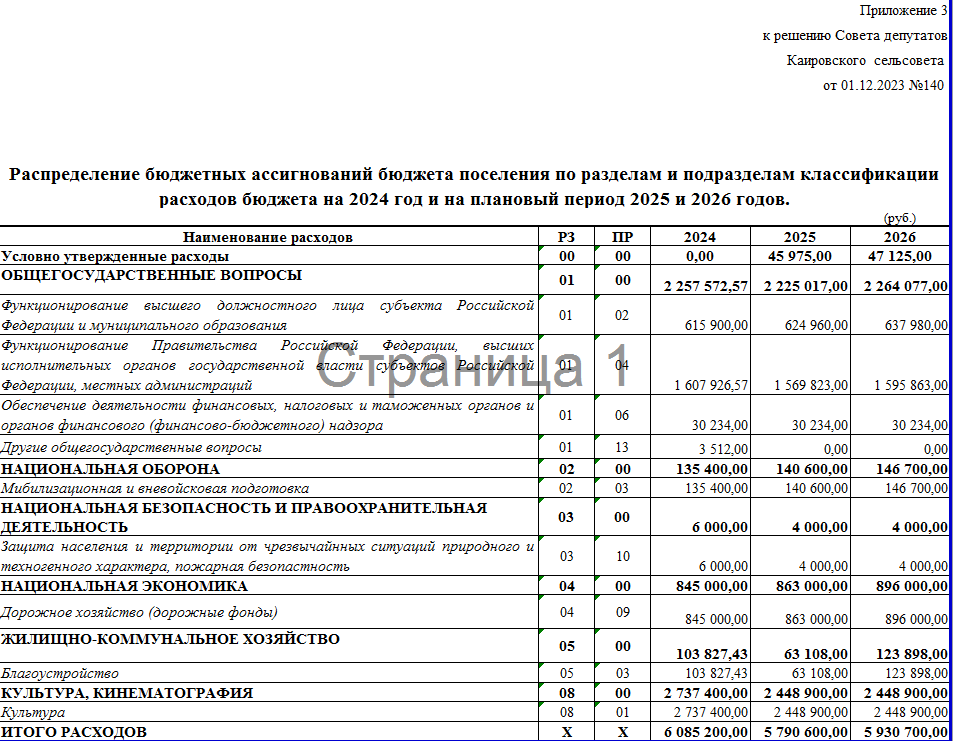 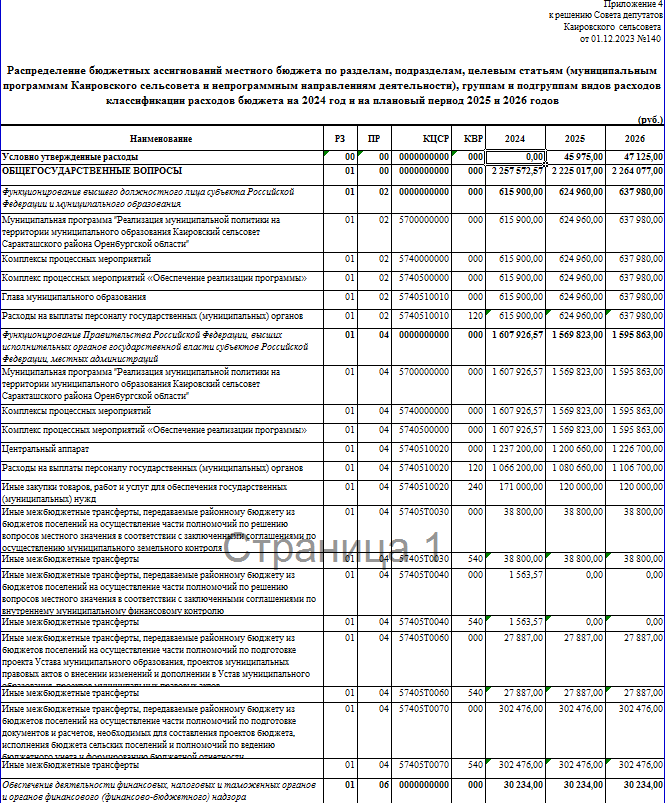 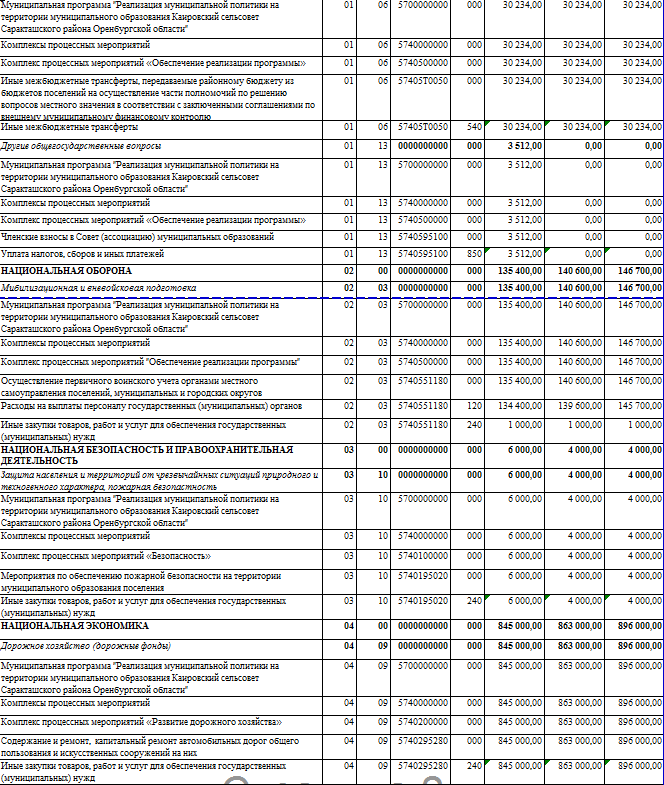 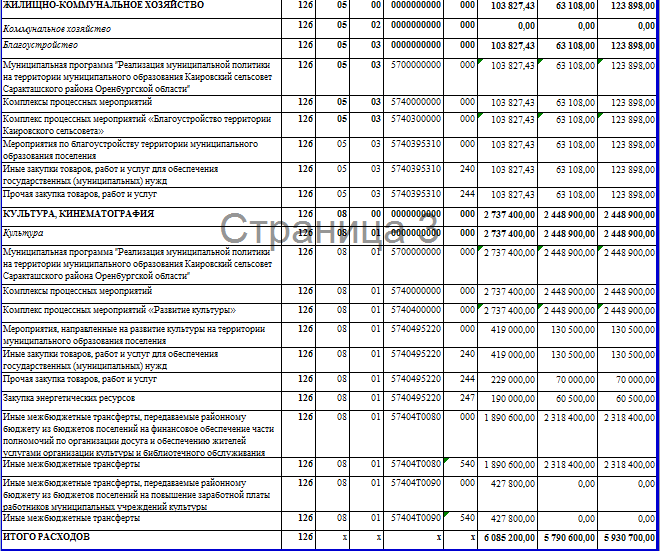 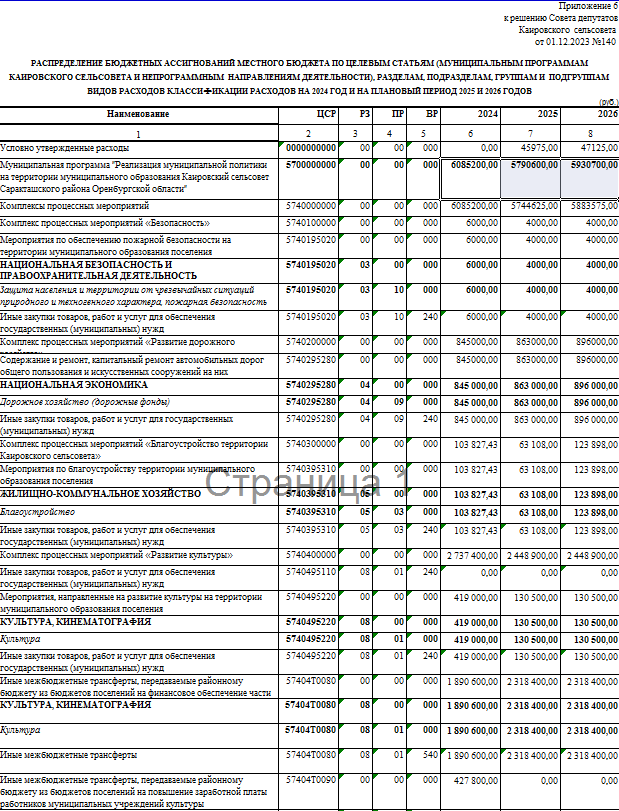 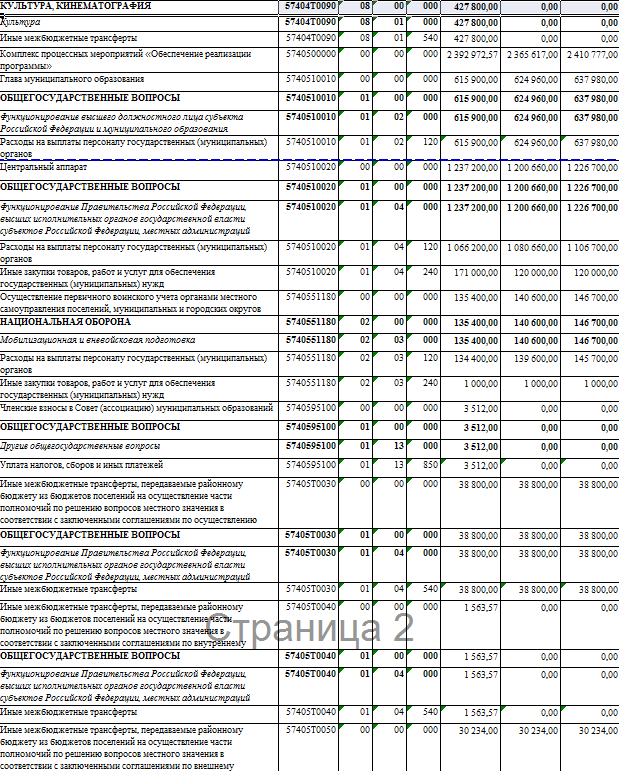 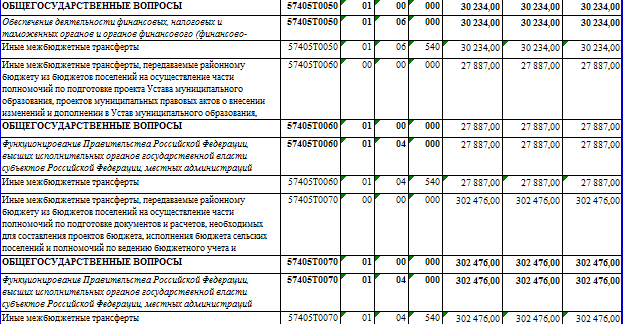 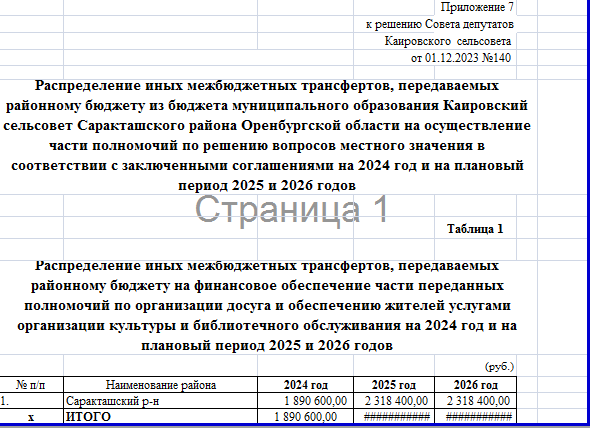 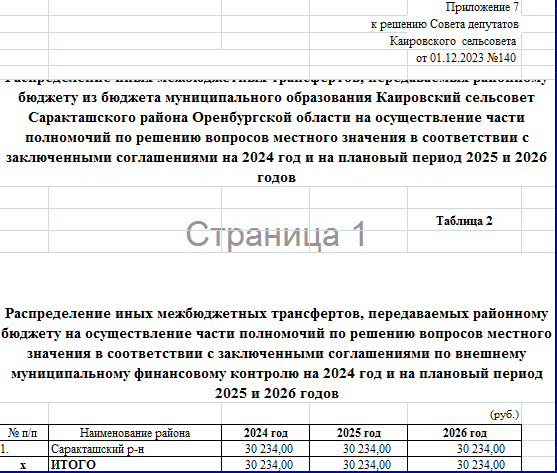 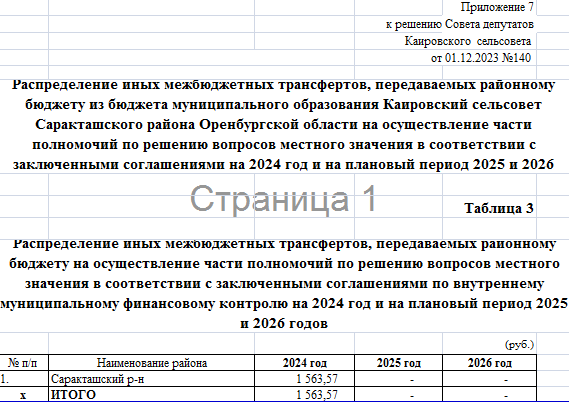 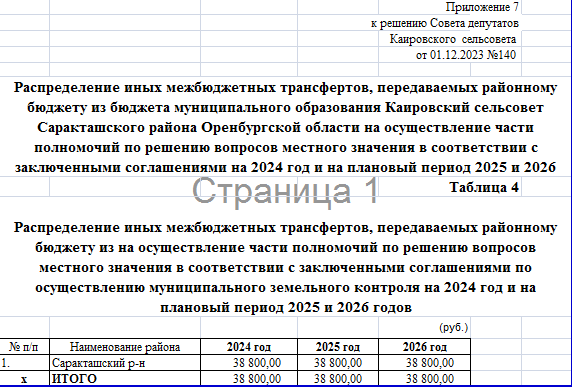 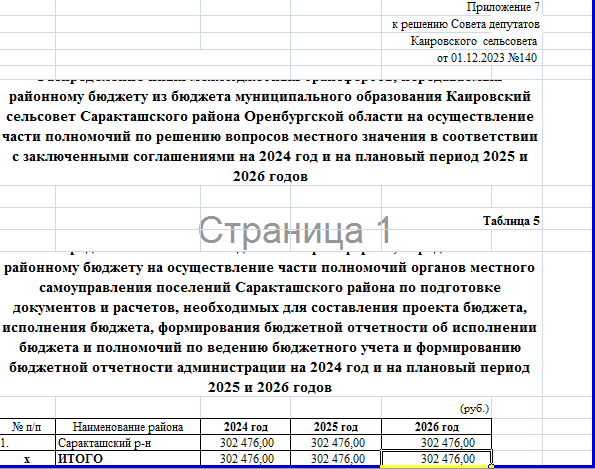 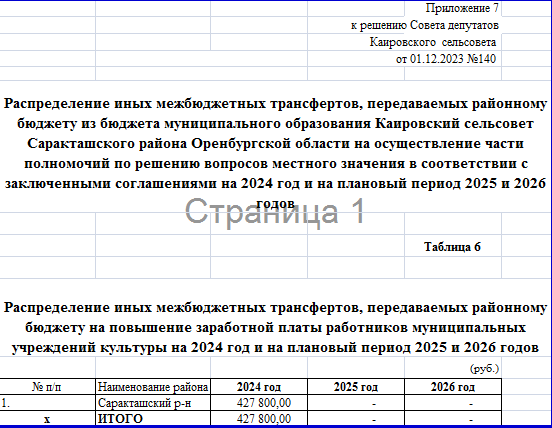 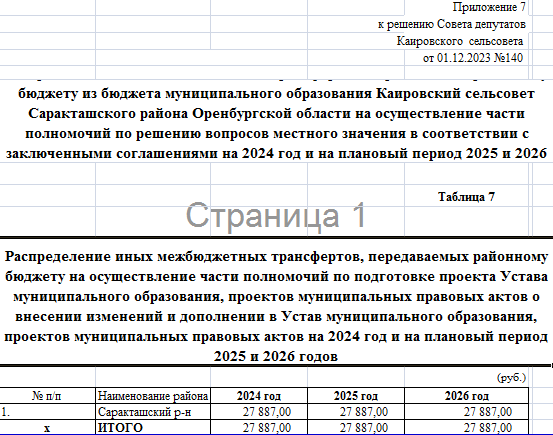 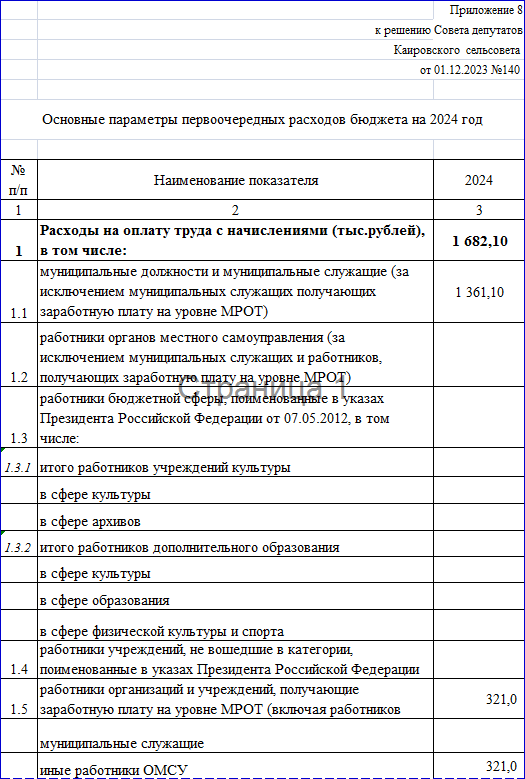 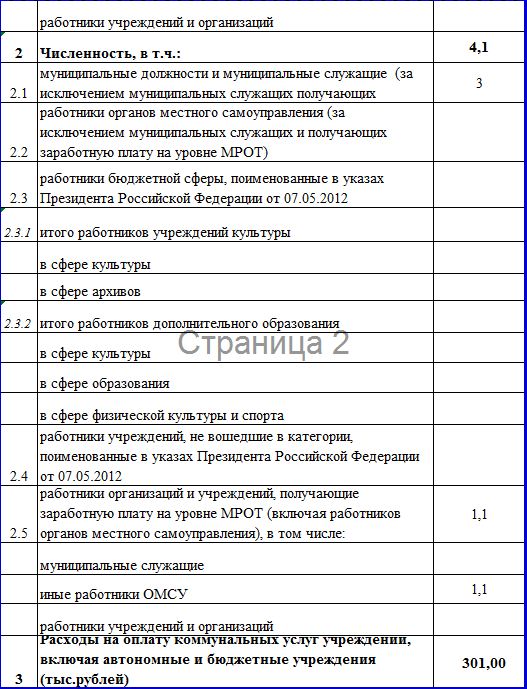 Разослано: администрации района, постоянной комиссии, прокурору района, бухгалтерии сельсовета, официальный сайт сельсовета, информационный бюллетень «Каировский сельсовет», в делоN п/пНаименование должностиДенежное вознаграждение (должностные оклады)(руб.)1Глава муниципального образования131862Специалист 1 категории79123Специалист 1 категории79124Специалист 2 категории6595НаименованиепоказателяКодстрокиКод дохода по бюджетнойклассификацииУтвержденныебюджетныеназначенияИсполненоНеисполненныеназначения123456Доходы бюджета-всего010X15,051,000.004,553,657.1310,497,342.87В том числе:НАЛОГОВЫЕ И НЕ НАЛОГОВЫЕДОХОДЫ010000100000000000000001,752,000.00744,827.551,007,172.45НАЛОГИ НА ПРИБЫЛЬ, ДОХОДЫ01000010100000000000000176,000.00148,205.0627,794.94Налог  на доходы физических лиц01000010102000010000110176,000.00148,205.0627,794.94Налог на доходы физических лиц с доходов, источником которых является налоговый агент, заисключением доходов, в отношении которых исчисление и уплата налога осуществляются всоответствиисостатьями227,227.1и228НалоговогокодексаРоссийскойФедерации,атакжедоходовот долевогоучастияворганизации,полученныхввидедивидендов01000010102010010000110168,000.00144,917.9823,082.02Налог на доходы физических лиц с доходов, источником которых является налоговый агент, заисключением доходов, в отношении которых исчисление и уплата налога осуществляются всоответствиисостатьями227,227.1и228НалоговогокодексаРоссийскойФедерации,атакжедоходовот долевого участия в организации, полученных в виде дивидендов (сумма платежа (перерасчеты,недоимкаизадолженностьпосоответствующемуплатежу,втомчислепоотмененному)01018210102010011000110168,000.00144,871.8023,128.20Налог на доходы физических лиц с доходов, источником которых является налоговый агент, заисключением доходов, в отношении которых исчисление и уплата налога осуществляются всоответствиисостатьями227,227.1и228НалоговогокодексаРоссийскойФедерации,атакжедоходовот долевого участия в организации, полученных в виде дивидендов (суммы денежных взысканий(штрафов)посоответствующемуплатежусогласнозаконодательствуРоссийскойФедерации)01018210102010013000110-46.18-Налогнадоходыфизическихлицсдоходов,полученныхотосуществлениядеятельностифизическимилицами, зарегистрированными в качестве индивидуальных предпринимателей, нотариусов,занимающихся частной практикой, адвокатов, учредивших адвокатские кабинеты, и других лиц,занимающихся частной практикой в соответствии со статьей 227 Налогового кодекса РоссийскойФедерации010000101020200100001102,000.00-2,000.00Налогнадоходыфизическихлицсдоходов,полученныхотосуществлениядеятельностифизическимилицами, зарегистрированными в качестве индивидуальных предпринимателей, нотариусов,занимающихся частной практикой, адвокатов, учредивших адвокатские кабинеты, и других лиц,занимающихся частной практикой в соответствии со статьей 227 Налогового кодекса РоссийскойФедерации (сумма платежа (перерасчеты, недоимка и задолженность по соответствующему платежу, втомчисле по отмененному)010182101020200110001102,000.00-2,000.00Налог на доходы физических лиц с доходов, полученных физическими лицами в соответствии состатьей 228 Налогового кодекса Российской Федерации010000101020300100001106,000.003,287.082,712.92Налог на доходы физических лиц с доходов, полученных физическими лицами в соответствии состатьей228 Налогового кодекса Российской Федерации (сумма платежа (перерасчеты, недоимкаиза долженность по соответствующему платежу, в том числе по отмененному)010182101020300110001106,000.003,302.082,697.92Налог на доходы физических лиц с доходов, полученных физическими лицами в соответствии состатьей228НалоговогокодексаРоссийскойФедерации(суммыденежныхвзысканий(штрафов)посоответствующемуплатежусогласнозаконодательствуРоссийскойФедерации)01018210102030013000110--15.00-НАЛОГИНАТОВАРЫ(РАБОТЫ,УСЛУГИ),РЕАЛИЗУЕМЫЕНАТЕРРИТОРИИРОССИЙСКОЙФЕДЕРАЦИИ01000010300000000000000722,000.00607,974.27114,025.73Акцизыпоподакцизнымтоварам(продукции),производимымнатерриторииРоссийскойФедерации01000010302000010000110722,000.00607,974.27114,025.73Доходы от уплаты акцизов на дизельное топливо, подлежащие распределению между бюджетамисубъектовРоссийскойФедерациииместнымибюджетамисучетомустановленныхдифференцированныхнормативовотчисленийвместныебюджеты01000010302230010000110342,000.00311,426.8130,573.19Доходы от уплаты акцизов на дизельное топливо, подлежащие распределению между бюджетамисубъектов Российской Федерации и местными бюджетами с учетом установленныхдифференцированных нормативов отчислений в местные бюджеты (по нормативам, установленнымфедеральнымзакономофедеральномбюджетевцеляхформированиядорожныхфондовсубъектовРоссийскойФедерации)01018210302231010000110342,000.00311,426.8130,573.19Доходыотуплатыакцизовнамоторныемасладлядизельныхи(или)карбюраторных(инжекторных)двигателей, подлежащие распределению между бюджетами субъектов Российской Федерации иместнымибюджетамисучетомустановленныхдифференцированныхнормативовотчисленийвместныебюджеты010000103022400100001102,000.001,678.00322.00Доходы от уплаты акцизов на моторные масла для дизельных и (или) карбюраторных (инжекторных)двигателей, подлежащие распределению между бюджетами субъектов Российской Федерации иместными бюджетами с учетом установленных дифференцированных нормативов отчислений вместные бюджеты (по нормативам, установленным федеральным законом о федеральном бюджете вцеляхформированиядорожныхфондовсубъектовРоссийскойФедерации)010182103022410100001102,000.001,678.00322.00Доходы от уплаты акцизов на автомобильный бензин, подлежащие распределению между бюджетамисубъектовРоссийскойФедерациииместнымибюджетамис учетомустановленныхдифференцированныхнормативовотчисленийвместныебюджеты01000010302250010000110423,000.00331,408.3391,591.67Доходы от уплаты акцизов на автомобильный бензин, подлежащие распределению между бюджетамисубъектов Российской Федерации и местными бюджетами с учетом установленныхдифференцированных нормативов отчислений в местные бюджеты (по нормативам, установленнымфедеральным законом о федеральном бюджете в целях формирования дорожных фондов субъектовРоссийскойФедерации)01018210302251010000110423,000.00331,408.3391,591.67НаименованиепоказателяКодстрокиКод дохода по бюджетнойклассификацииУтвержденныебюджетныеназначенияИсполненоНеисполненныеназначения123456Доходы от уплаты акцизов на прямогонный бензин, подлежащие распределению между бюджетамисубъектовРоссийскойФедерациииместнымибюджетамис учетомустановленныхдифференцированныхнормативовотчисленийвместныебюджеты01000010302260010000110-45,000.00-36,538.87-8,461.13Доходы от уплаты акцизов на прямогонный бензин, подлежащие распределению между бюджетамисубъектов Российской Федерации и местными бюджетами с учетом установленныхдифференцированных нормативов отчислений в местные бюджеты (по нормативам, установленнымфедеральнымзакономофедеральномбюджетевцеляхформированиядорожныхфондовсубъектовРоссийскойФедерации)01018210302261010000110-45,000.00-36,538.87-8,461.13НАЛОГИ НАСОВОКУПНЫЙДОХОД0100001050000000000000015,000.0064,138.82-Налог,взимаемыйвсвязисприменениемупрощеннойсистемыналогообложения01000010501000000000110--5,144.18-Налог,взимаемыйсналогоплательщиков,выбравшихвкачествеобъектаналогообложениядоходы01000010501010010000110--5,144.18-Налог,взимаемыйсналогоплательщиков,выбравшихвкачествеобъектаналогообложениядоходы01000010501011010000110--5,144.18-Налог, взимаемый с налогоплательщиков, выбравших в качестве объекта налогообложения доходы(суммаплатежа(перерасчеты,недоимкаизадолженностьпосоответствующемуплатежу,втомчислепоотмененному)01018210501011011000110--5,144.18-Единый сельскохозяйственный налог0100001050300001000011015,000.0069,283.00-Единый сельскохозяйственный налог0100001050301001000011015,000.0069,283.00-Единыйсельскохозяйственныйналог(суммаплатежа(перерасчеты,недоимкаизадолженностьпосоответствующемуплатежу,втомчислепоотмененному)0101821050301001100011015,000.0069,283.00-НАЛОГИ НАИМУЩЕСТВО01000010600000000000000774,000.00-186,998.64960,998.64Налогнаимуществофизическихлиц0100001060100000000011017,000.002,956.2514,043.75Налогнаимуществофизическихлиц,взимаемыйпоставкам,применяемымкобъектамналогообложения,расположеннымвграницахсельскихпоселений0100001060103010000011017,000.002,956.2514,043.75Налог на имущество физических лиц, взимаемый по ставкам, применяемым к объектамналогообложения, расположенным в границах сельских поселений (сумма платежа (перерасчеты,недоимкаизадолженностьпосоответствующемуплатежу,втомчислепоотмененному)0101821060103010100011017,000.002,956.2514,043.75Земельныйналог01000010606000000000110757,000.00-189,954.89946,954.89Земельныйналогсорганизаций01000010606030000000110174,000.00-221,423.00395,423.00Земельныйналогсорганизаций,обладающихземельнымучастком,расположеннымвграницахсельскихпоселений01000010606033100000110174,000.00-221,423.00395,423.00Земельный налог с организаций, обладающих земельным участком, расположенным в границахсельскихпоселений(суммаплатежа(перерасчеты,недоимкаизадолженностьпосоответствующемуплатежу,втомчислепоотмененному)01018210606033101000110174,000.00-221,423.00395,423.00Земельныйналогсфизическихлиц01000010606040000000110583,000.0031,468.11551,531.89Земельныйналогсфизическихлиц,обладающихземельнымучастком,расположеннымвграницахсельскихпоселений01000010606043100000110583,000.0031,468.11551,531.89Земельный налог с физических лиц, обладающих земельным участком, расположенным в границахсельскихпоселений(суммаплатежа(перерасчеты,недоимкаизадолженностьпосоответствующемуплатежу,втомчислепоотмененному)01018210606043101000110583,000.0031,468.11551,531.89ДОХОДЫОТИСПОЛЬЗОВАНИЯИМУЩЕСТВА,НАХОДЯЩЕГОСЯВГОСУДАРСТВЕННОЙИМУНИЦИПАЛЬНОЙСОБСТВЕННОСТИ01000011100000000000000-44,508.04-Доходы, получаемые в виде арендной либо иной платы за передачу в возмездное пользованиегосударственного и муниципального имущества (за исключением имущества бюджетных и автономныхучреждений,атакжеимуществагосударственныхимуниципальныхунитарныхпредприятий,втомчислеказенных)01000011105000000000120-44,508.04-Доходы, получаемые в виде арендной платы за земли после разграничения государственнойсобственности на землю, а также средства от продажи права на заключение договоров арендыуказанныхземельныхучастков(заисключениемземельныхучастковбюджетныхиавтономныхучреждений)01000011105020000000120-44,508.04-Доходы, получаемые в виде арендной платы, а также средства от продажи права на заключениедоговороварендызаземли,находящиесявсобственностисельскихпоселений(заисключениемземельныхучастковмуниципальныхбюджетныхиавтономныхучреждений)01012611105025100000120-44,508.04-ШТРАФЫ,САНКЦИИ,ВОЗМЕЩЕНИЕУЩЕРБА01000011600000000000000-2,000.00-Административныештрафы,установленныезаконамисубъектовРоссийскойФедерацииобадминистративныхправонарушениях01000011602000020000140-2,000.00-Административныештрафы,установленныезаконамисубъектовРоссийскойФедерацииобадминистративныхправонарушениях,занарушениемуниципальныхправовыхактов01012611602020020000140-2,000.00-ПРОЧИЕНЕНАЛОГОВЫЕДОХОДЫ0100001170000000000000065,000.0065,000.00-Инициативныеплатежи0100001171500000000015065,000.0065,000.00-Инициативныеплатежи,зачисляемыевбюджетысельскихпоселений0100001171503010000015065,000.0065,000.00-Инициативныеплатежи,зачисляемыевбюджетысельскихпоселений(средства,поступающиенаприобретениеоборудованиядляспортивной(игровой,спортивно-игровой)площадки)0101261171503010000215065,000.0065,000.00-БЕЗВОЗМЕЗДНЫЕПОСТУПЛЕНИЯ0100002000000000000000013,299,000.003,808,829.589,490,170.42БЕЗВОЗМЕЗДНЫЕПОСТУПЛЕНИЯОТДРУГИХБЮДЖЕТОВБЮДЖЕТНОЙСИСТЕМЫРОССИЙСКОЙФЕДЕРАЦИИ0100002020000000000000013,299,000.003,808,829.589,490,170.42ДотациибюджетамбюджетнойсистемыРоссийскойФедерации010000202100000000001503,946,000.003,046,684.28899,315.72Дотациинавыравниваниебюджетнойобеспеченности010000202150010000001503,577,000.002,754,200.00822,800.00ДотациибюджетамсельскихпоселенийнавыравниваниебюджетнойобеспеченностиизбюджетасубъектаРоссийскойФедерации010126202150011000001503,577,000.002,754,200.00822,800.00Дотациинавыравниваниебюджетнойобеспеченностиизбюджетовмуниципальныхрайонов,городскихокруговсвнутригородскимделением0100002021600100000015039,000.00-39,000.00Дотациибюджетамсельскихпоселенийнавыравниваниебюджетнойобеспеченностиизбюджетовмуниципальныхрайонов0101262021600110000015039,000.00-39,000.00Прочиедотации01000020219999000000150330,000.00292,484.2837,515.72Прочиедотациибюджетамсельскихпоселений01012620219999100000150330,000.00292,484.2837,515.72СубсидиибюджетамбюджетнойсистемыРоссийскойФедерации(межбюджетныесубсидии)010000202200000000001508,835,500.00380,000.008,455,500.00Субсидии бюджетам муниципальных образований на обеспечение мероприятий по модернизациисистемкоммунальнойинфраструктурызасчетсредств,поступившихотпублично-правовойкомпании"Фондразвитиятерриторий"010000202203000000001505,836,000.00-5,836,000.00Субсидии бюджетам сельских поселений на обеспечение мероприятий по модернизации системкоммунальнойинфраструктурызасчетсредств,поступившихотпублично-правовойкомпании"Фондразвитиятерриторий"010126202203001000001505,836,000.00-5,836,000.00НаименованиепоказателяКодстрокиКод дохода по бюджетнойклассификацииУтвержденныебюджетныеназначенияИсполненоНеисполненныеназначения123456Субсидиибюджетаммуниципальныхобразованийнаобеспечениемероприятийпомодернизациисистемкоммунальнойинфраструктурызасчетсредствбюджетов010000202203030000001502,619,500.00-2,619,500.00Субсидиибюджетамсельскихпоселенийнаобеспечениемероприятийпомодернизациисистемкоммунальнойинфраструктурызасчетсредствбюджетов010126202203031000001502,619,500.00-2,619,500.00Прочиесубсидии01000020229999000000150380,000.00380,000.00-Прочиесубсидиибюджетамсельскихпоселений01012620229999100000150380,000.00380,000.00-СубвенциибюджетамбюджетнойсистемыРоссийскойФедерации01000020230000000000150128,500.0088,145.3040,354.70Субвенциибюджетамнаосуществлениепервичноговоинскогоучетаорганамиместногосамоуправленияпоселений,муниципальныхигородскихокругов01000020235118000000150128,500.0088,145.3040,354.70Субвенциибюджетамсельскихпоселенийнаосуществлениепервичноговоинскогоучетаорганамиместногосамоуправленияпоселений,муниципальныхигородскихокругов01012620235118100000150128,500.0088,145.3040,354.70Иныемежбюджетныетрансферты01000020240000000000150389,000.00294,000.0095,000.00Прочиемежбюджетныетрансферты,передаваемыебюджетам01000020249999000000150389,000.00294,000.0095,000.00Прочиемежбюджетныетрансферты,передаваемыебюджетамсельскихпоселений01012620249999100000150389,000.00294,000.0095,000.00НаименованиепоказателяКодстрокиКод расхода по бюджетнойклассификацииУтвержденныебюджетныеназначенияИсполненоНеисполненныеназначения123456Расходы бюджета- всего200X15,973,938.615,080,055.7910,893,882.82В том числе:ОБЩЕГОСУДАРСТВЕННЫЕ ВОПРОСЫ200000010000000000000001,988,811.281,979,221.10251,690.00ФункционированиевысшегодолжностноголицасубъектаРоссийскойФедерацииимуниципальногообразования20000001020000000000000512,202.46558,330.54-Муниципальнаяпрограмма"РеализациямуниципальнойполитикинатерриториимуниципальногообразованияКаировскийсельсоветСаракташскогорайонаОренбургскойобласти"20000001025700000000000512,202.46558,330.54-Комплексыпроцессныхмероприятий20000001025740000000000512,202.46558,330.54-Комплекс процессныхмероприятий«Обеспечениереализациипрограммы»20000001025740500000000512,202.46558,330.54-Главамуниципальногообразования20000001025740510010000512,202.46558,330.54-Расходынавыплатыперсоналувцеляхобеспечениявыполненияфункцийгосударственными(муниципальными) органами, казенными учреждениями, органами управления государственными внебюджетнымифондами20000001025740510010100512,202.46558,330.54-Расходы навыплаты персоналугосударственных(муниципальных)органов20000001025740510010120512,202.46558,330.54-Фонд оплатытрудагосударственных(муниципальных)органов20012601025740510010121393,396.67428,825.30-Взносыпообязательномусоциальномустрахованиюнавыплатыденежногосодержанияииныевыплатыработникамгосударственных(муниципальных)органов20012601025740510010129118,805.79129,505.24-Функционирование Правительства Российской Федерации, высших исполнительных органовгосударственнойвластисубъектовРоссийскойФедерации,местныхадминистраций200000010400000000000001,449,914.321,394,196.06251,690.00Муниципальнаяпрограмма"РеализациямуниципальнойполитикинатерриториимуниципальногообразованияКаировскийсельсоветСаракташскогорайонаОренбургскойобласти"200000010457000000000001,447,914.321,392,196.06251,690.00Комплексыпроцессныхмероприятий200000010457400000000001,447,914.321,392,196.06251,690.00Комплекс процессныхмероприятий«Обеспечениереализациипрограммы»200000010457405000000001,447,914.321,392,196.06251,690.00Центральныйаппарат200000010457405100200001,114,994.321,308,966.062,000.00Расходы на выплаты персоналу в целях обеспечения выполнения функций государственными(муниципальными)органами,казеннымиучреждениями,органамиуправлениягосударственнымивнебюджетнымифондами20000001045740510020100686,810.49838,780.82-Расходы навыплаты персоналугосударственных(муниципальных)органов20000001045740510020120686,810.49838,780.82-Фонд оплатытрудагосударственных(муниципальных)органов20012601045740510020121534,660.49644,091.93-Взносыпообязательномусоциальномустрахованиюнавыплатыденежногосодержанияииныевыплатыработникамгосударственных(муниципальных)органов20012601045740510020129152,150.00194,688.89-Закупкатоваров,работиуслугдляобеспечениягосударственных(муниципальных)нужд20000001045740510020200368,783.83412,785.24-Иныезакупкитоваров,работиуслугдляобеспечениягосударственных(муниципальных)нужд20000001045740510020240368,783.83412,785.24-Прочая закупкатоваров,работиуслуг20012601045740510020244225,597.71269,599.12-Закупкаэнергетическихресурсов20012601045740510020247143,186.12143,186.12-Межбюджетныетрансферты2000000104574051002050057,400.0057,400.00-Иныемежбюджетныетрансферты2001260104574051002054057,400.0057,400.00-Иныебюджетныеассигнования200000010457405100208002,000.00-2,000.00Уплатаналогов,сборовииныхплатежей200000010457405100208502,000.00-2,000.00Уплата иныхплатежей200126010457405100208532,000.00-2,000.00Осуществление части переданных полномочий по подготовке документов и расчетов, необходимыхдля составления проектов бюджета, исполнения бюджета сельских поселений и полномочий поведениюбюджетногоучетаиформированиюбюджетнойотчетности20000001045740515010000332,920.0083,230.00249,690.00Межбюджетныетрансферты20000001045740515010500332,920.0083,230.00249,690.00Иныемежбюджетныетрансферты20012601045740515010540332,920.0083,230.00249,690.00Непрограммноенаправлениерасходов(непрограммныемероприятия)200000010477000000000002,000.002,000.00-Прочиенепрограммныемероприятия200000010477300000000002,000.002,000.00-Возмещение судебныхиздержекистцам200000010477300999200002,000.002,000.00-Иныебюджетныеассигнования200000010477300999208002,000.002,000.00-Исполнение судебныхактов200000010477300999208302,000.002,000.00-ИсполнениесудебныхактовРоссийскойФедерацииимировыхсоглашенийповозмещениюпричиненноговреда200126010477300999208312,000.002,000.00-Обеспечениедеятельностифинансовых,налоговыхитаможенныхоргановиоргановфинансового(финансово-бюджетного)надзора2000000106000000000000025,400.0025,400.00-Муниципальная программа "Реализация муниципальной политики на территории муниципальногообразованияКаировскийсельсоветСаракташскогорайонаОренбургскойобласти"2000000106570000000000025,400.0025,400.00-Комплексыпроцессныхмероприятий2000000106574000000000025,400.0025,400.00-Комплекс процессныхмероприятий«Обеспечениереализациипрограммы»2000000106574050000000025,400.0025,400.00-Аппаратконтрольно-счетногооргана2000000106574051008000025,400.0025,400.00-Межбюджетныетрансферты2000000106574051008050025,400.0025,400.00-Иныемежбюджетныетрансферты2001260106574051008054025,400.0025,400.00-Другиеобщегосударственныевопросы200000011300000000000001,294.501,294.50-Муниципальная программа "Реализация муниципальной политики на территории муниципальногообразованияКаировскийсельсоветСаракташскогорайонаОренбургскойобласти"200000011357000000000001,294.501,294.50-Комплексыпроцессныхмероприятий200000011357400000000001,294.501,294.50-Комплекс процессныхмероприятий«Обеспечениереализациипрограммы»200000011357405000000001,294.501,294.50-ЧленскиевзносывСовет(ассоциацию)муниципальныхобразований200000011357405951000001,294.501,294.50-Иныебюджетныеассигнования200000011357405951008001,294.501,294.50-Уплатаналогов,сборовииныхплатежей200000011357405951008501,294.501,294.50-Уплата иныхплатежей200126011357405951008531,294.501,294.50-НАЦИОНАЛЬНАЯОБОРОНА20000002000000000000000128,500.0088,145.3040,354.70Мобилизационнаяи вневойсковаяподготовка20000002030000000000000128,500.0088,145.3040,354.70Муниципальная программа "Реализация муниципальной политики на территории муниципальногообразованияКаировскийсельсоветСаракташскогорайонаОренбургскойобласти"20000002035700000000000128,500.0088,145.3040,354.70Комплексыпроцессныхмероприятий20000002035740000000000128,500.0088,145.3040,354.70Комплекс процессныхмероприятий«Обеспечениереализациипрограммы»20000002035740500000000128,500.0088,145.3040,354.70НаименованиепоказателяКодстрокиКод расхода по бюджетнойклассификацииУтвержденныебюджетныеназначенияИсполненоНеисполненныеназначения123456Осуществлениепервичного воинскогоучетаорганамиместногосамоуправленияпоселений,муниципальныхигородскихокругов20000002035740551180000128,500.0088,145.3040,354.70Расходы на выплаты персоналу в целях обеспечения выполнения функций государственными(муниципальными)органами,казеннымиучреждениями,органамиуправлениягосударственнымивнебюджетнымифондами20000002035740551180100127,500.0088,145.3039,354.70Расходы навыплаты персоналугосударственных(муниципальных)органов20000002035740551180120127,500.0088,145.3039,354.70Фонд оплатытрудагосударственных(муниципальных)органов2001260203574055118012198,200.0067,699.9330,500.07Взносыпообязательномусоциальномустрахованиюнавыплатыденежногосодержанияииныевыплатыработникамгосударственных(муниципальных)органов2001260203574055118012929,300.0020,445.378,854.63Закупкатоваров,работиуслугдляобеспечениягосударственных(муниципальных)нужд200000020357405511802001,000.00-1,000.00Иныезакупкитоваров,работиуслугдляобеспечениягосударственных(муниципальных)нужд200000020357405511802401,000.00-1,000.00Прочая закупкатоваров,работиуслуг200126020357405511802441,000.00-1,000.00НАЦИОНАЛЬНАЯБЕЗОПАСНОСТЬИПРАВООХРАНИТЕЛЬНАЯДЕЯТЕЛЬНОСТЬ200000030000000000000005,000.004,580.00420.00Защитанаселения итерриторииотчрезвычайныхситуацийприродногоитехногенногохарактера,пожарнаябезопасность200000031000000000000005,000.004,580.00420.00Муниципальная программа "Реализация муниципальной политики на территории муниципальногообразованияКаировскийсельсоветСаракташскогорайонаОренбургскойобласти"200000031057000000000005,000.004,580.00420.00Комплексыпроцессныхмероприятий200000031057400000000005,000.004,580.00420.00Комплекс процессныхмероприятий«Безопасность»200000031057401000000005,000.004,580.00420.00Мероприятияпообеспечениюпожарнойбезопасностинатерриториимуниципальногообразованияпоселения200000031057401950200005,000.004,580.00420.00Закупкатоваров,работиуслугдляобеспечениягосударственных(муниципальных)нужд200000031057401950202005,000.004,580.00420.00Иныезакупкитоваров,работиуслугдляобеспечениягосударственных(муниципальных)нужд200000031057401950202405,000.004,580.00420.00Прочая закупкатоваров,работиуслуг200126031057401950202445,000.004,580.00420.00НАЦИОНАЛЬНАЯЭКОНОМИКА200000040000000000000001,619,128.851,095,139.92523,988.93Дорожноехозяйство (дорожныефонды)200000040900000000000001,619,128.851,095,139.92523,988.93Муниципальная программа "Реализация муниципальной политики на территории муниципальногообразованияКаировскийсельсоветСаракташскогорайонаОренбургскойобласти"200000040957000000000001,619,128.851,095,139.92523,988.93Комплексыпроцессныхмероприятий200000040957400000000001,619,128.851,095,139.92523,988.93Комплекспроцессныхмероприятий«Развитиедорожногохозяйства»200000040957402000000001,619,128.851,095,139.92523,988.93Содержаниеиремонт,капитальныйремонтавтомобильныхдорогобщегопользованияиискусственныхсооруженийнаних200000040957402952800001,619,128.851,095,139.92523,988.93Закупкатоваров,работиуслугдляобеспечениягосударственных(муниципальных)нужд200000040957402952802001,619,128.851,095,139.92523,988.93Иныезакупкитоваров,работиуслугдляобеспечениягосударственных(муниципальных)нужд200000040957402952802401,619,128.851,095,139.92523,988.93Прочая закупкатоваров,работиуслуг200126040957402952802441,527,072.051,038,541.21488,530.84Закупкаэнергетическихресурсов2001260409574029528024792,056.8056,598.7135,458.09ЖИЛИЩНО-КОММУНАЛЬНОЕХОЗЯЙСТВО200000050000000000000009,352,796.56791,035.568,561,761.00Коммунальноехозяйство200000050200000000000008,628,644.8287,694.828,540,950.00Муниципальная программа "Реализация муниципальной политики на территории муниципальногообразованияКаировскийсельсоветСаракташскогорайонаОренбургскойобласти"200000050257000000000008,628,644.8287,694.828,540,950.00Комплексыпроцессныхмероприятий200000050257400000000008,628,644.8287,694.828,540,950.00Комплекспроцессныхмероприятий«Развитие коммунальногохозяйства»200000050257406000000008,628,644.8287,694.828,540,950.00Обеспечениемероприятийпо модернизациисистемкоммунальнойинфраструктурызасчетсредств,поступившихот публично-правовой компании«Фондразвития территорий»200000050257406095050005,836,000.00-5,836,000.00Закупкатоваров,работиуслугдляобеспечениягосударственных(муниципальных)нужд200000050257406095052005,836,000.00-5,836,000.00Иныезакупкитоваров,работиуслугдляобеспечениягосударственных(муниципальных)нужд200000050257406095052405,836,000.00-5,836,000.00Закупкатоваров,работиуслугвцеляхкапитальногоремонтагосударственного(муниципального)имущества200126050257406095052435,836,000.00-5,836,000.00Обеспечениемероприятийпо модернизациисистемкоммунальнойинфраструктуры200000050257406096050002,619,500.00-2,619,500.00Закупкатоваров,работиуслугдляобеспечениягосударственных(муниципальных)нужд200000050257406096052002,619,500.00-2,619,500.00Иныезакупкитоваров,работиуслугдляобеспечениягосударственных(муниципальных)нужд200000050257406096052402,619,500.00-2,619,500.00Закупкатоваров,работиуслугвцеляхкапитальногоремонтагосударственного(муниципального)имущества200126050257406096052432,619,500.00-2,619,500.00Капитальныйремонтиремонтобъектовкоммунальнойинфраструктурызасчетсредствместногобюджета2000000502574069558000087,694.8287,694.82-Закупкатоваров,работиуслугдляобеспечениягосударственных(муниципальных)нужд2000000502574069558020087,694.8287,694.82-Иныезакупкитоваров,работиуслугдляобеспечениягосударственных(муниципальных)нужд2000000502574069558024087,694.8287,694.82-Закупкатоваров,работиуслугвцеляхкапитальногоремонтагосударственного(муниципального)имущества2001260502574069558024387,694.8287,694.82-Обеспечениемероприятийпомодернизациисистемкоммунальнойинфраструктурызасчетсредствместногобюджета200000050257406S960500085,450.00-85,450.00Закупкатоваров,работиуслугдляобеспечениягосударственных(муниципальных)нужд200000050257406S960520085,450.00-85,450.00Иныезакупкитоваров,работиуслугдляобеспечениягосударственных(муниципальных)нужд200000050257406S960524085,450.00-85,450.00Закупкатоваров,работиуслугвцеляхкапитальногоремонтагосударственного(муниципального)имущества200126050257406S960524385,450.00-85,450.00Благоустройство20000005030000000000000724,151.74703,340.7420,811.00Муниципальная программа "Реализация муниципальной политики на территории муниципальногообразованияКаировскийсельсоветСаракташскогорайонаОренбургскойобласти"20000005035700000000000724,151.74703,340.7420,811.00Комплексыпроцессныхмероприятий20000005035740000000000212,828.62192,017.6220,811.00Комплекспроцессныхмероприятий«БлагоустройствотерриторииКаировского сельсовета»20000005035740300000000212,828.62192,017.6220,811.00Мероприятияпоблагоустройствутерриториимуниципальногообразованияпоселения20000005035740395310000212,828.62192,017.6220,811.00Закупкатоваров,работиуслугдляобеспечениягосударственных(муниципальных)нужд20000005035740395310200212,828.62192,017.6220,811.00Иныезакупкитоваров,работиуслугдляобеспечениягосударственных(муниципальных)нужд20000005035740395310240212,828.62192,017.6220,811.00НаименованиепоказателяКодстрокиКод расхода по бюджетнойклассификацииУтвержденныебюджетныеназначенияИсполненоНеисполненныеназначения123456Прочая закупкатоваров,работиуслуг20012605035740395310244212,828.62192,017.6220,811.00ПриоритетныепроектыОренбургскойобласти20000005035750000000000511,323.12511,323.12-Приоритетныйпроект«ВовлечениежителеймуниципальныхобразованийОренбургскойобластивпроцессвыбораиреализацииинициативныхпроектов»2000000503575П500000000511,323.12511,323.12-Реализацияинициативныхпроектов(приобретениеоборудованиядляспортивной(игровой,спортивно-игровой)площадки)2000000503575П5S1402000422,222.00422,222.00-Закупкатоваров,работиуслугдляобеспечениягосударственных(муниципальных)нужд2000000503575П5S1402200422,222.00422,222.00-Иныезакупкитоваров,работиуслугдляобеспечениягосударственных(муниципальных)нужд2000000503575П5S1402240422,222.00422,222.00-Прочая закупкатоваров,работиуслуг2001260503575П5S1402244422,222.00422,222.00-Мероприятияпозавершению реализацииинициативныхпроектов(приобретениеоборудованиядляспортивной (игровой,спортивно-игровой) площадки)2000000503575П5И140200089,101.1289,101.12-Закупкатоваров,работиуслугдляобеспечениягосударственных(муниципальных)нужд2000000503575П5И140220089,101.1289,101.12-Иныезакупкитоваров,работиуслугдляобеспечениягосударственных(муниципальных)нужд2000000503575П5И140224089,101.1289,101.12-Прочая закупкатоваров,работиуслуг2001260503575П5И140224489,101.1289,101.12-КУЛЬТУРА,КИНЕМАТОГРАФИЯ200000080000000000000002,879,701.921,121,933.911,795,745.72Культура200000080100000000000002,879,701.921,121,933.911,795,745.72Муниципальная программа "Реализация муниципальной политики на территории муниципальногообразованияКаировскийсельсоветСаракташскогорайонаОренбургскойобласти"200000080157000000000002,879,701.921,121,933.911,795,745.72Комплексыпроцессныхмероприятий200000080157400000000002,879,701.921,121,933.911,795,745.72Комплекс процессныхмероприятий«Развитиекультуры»200000080157404000000002,879,701.921,121,933.911,795,745.72Финансовоеобеспечениечастипереданныхполномочийпоорганизациидосугаиобеспечениюжителейуслугамиорганизациикультурыибиблиотечногообслуживания200000080157404750800001,721,100.0057,870.001,663,230.00Межбюджетныетрансферты200000080157404750805001,721,100.0057,870.001,663,230.00Иныемежбюджетныетрансферты200126080157404750805401,721,100.0057,870.001,663,230.00Социальнозначимыемероприятия20000008015740495110000320,000.00282,484.2837,515.72Закупкатоваров,работиуслугдляобеспечениягосударственных(муниципальных)нужд20000008015740495110200320,000.00282,484.2837,515.72Иныезакупкитоваров,работиуслугдляобеспечениягосударственных(муниципальных)нужд20000008015740495110240320,000.00282,484.2837,515.72Закупкатоваров,работиуслугвцеляхкапитальногоремонтагосударственного(муниципального)имущества20012608015740495110243320,000.00282,484.2837,515.72Мероприятия,направленныенаразвитиекультурынатерриториимуниципальногообразованияпоселения20000008015740495220000449,601.92487,579.63-Закупкатоваров,работиуслугдляобеспечениягосударственных(муниципальных)нужд20000008015740495220200449,601.92487,579.63-Иныезакупкитоваров,работиуслугдляобеспечениягосударственных(муниципальных)нужд20000008015740495220240449,601.92487,579.63-Закупкатоваров,работиуслугвцеляхкапитальногоремонтагосударственного(муниципального)имущества2001260801574049522024312,528.8012,528.80-Прочая закупкатоваров,работиуслуг20012608015740495220244196,502.13234,479.84-Закупкаэнергетическихресурсов20012608015740495220247240,570.99240,570.99-Повышениезаработнойплаты работниковмуниципальныхучрежденийкультуры20000008015740497030000389,000.00294,000.0095,000.00Межбюджетныетрансферты20000008015740497030500389,000.00294,000.0095,000.00Иныемежбюджетныетрансферты20012608015740497030540389,000.00294,000.0095,000.00Результатисполнениябюджета(дефицит/профицит)450X-922,938.61-526,398.66XНаименованиепоказателяКодстрокиКод источникафинансирования дефицитабюджета по бюджетнойклассификацииУтвержденныебюджетныеназначенияИсполненоНеисполненныеназначения123456Источникифинансированиядефицитабюджета-всего500X922,938.61526,398.66396,539.95втом числе:источникивнутреннегофинансированиябюджета520X---изних:520---источникивнешнегофинансированиябюджета620X---изних:620---Изменениеостатковсредств70000001000000000000000922,938.61526,398.66396,539.95Изменениеостатковсредствнасчетахпоучетусредствбюджетов70000001050000000000000922,938.61526,398.66396,539.95увеличениеостатковсредств,всего71000001050000000000500-15,051,000.00-4,808,794.43XУвеличениепрочихостатковсредствбюджетов71000001050200000000500-15,051,000.00-4,808,794.43XУвеличениепрочихостатковденежныхсредствбюджетов71000001050201000000510-15,051,000.00-4,808,794.43XУвеличениепрочихостатковденежныхсредствбюджетовсельскихпоселений71000001050201100000510-15,051,000.00-4,808,794.43Xуменьшениеостатковсредств,всего7200000105000000000060015,973,938.615,335,193.09XУменьшениепрочихостатковсредствбюджетов7200000105020000000060015,973,938.615,335,193.09XУменьшениепрочихостатковденежныхсредствбюджетов7200000105020100000061015,973,938.615,335,193.09XУменьшениепрочихостатковденежныхсредствбюджетовсельскихпоселений7200000105020110000061015,973,938.615,335,193.09X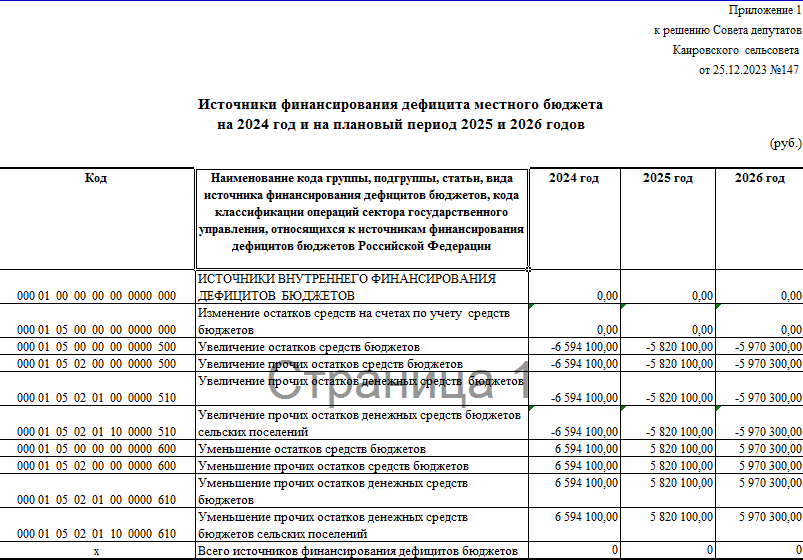 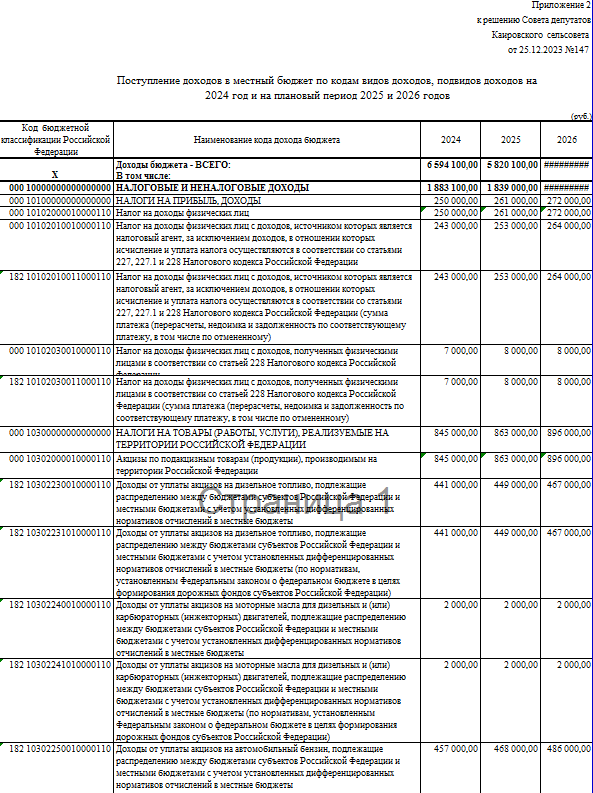 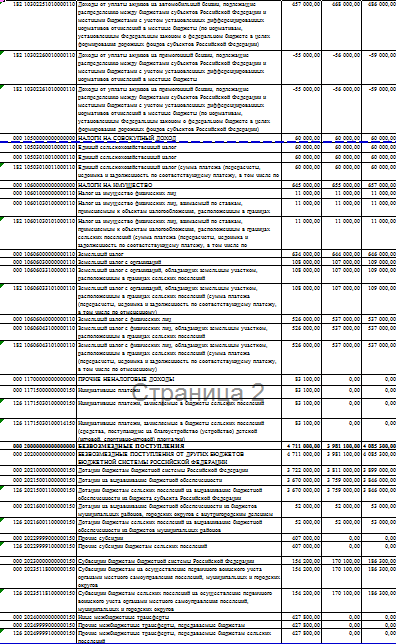 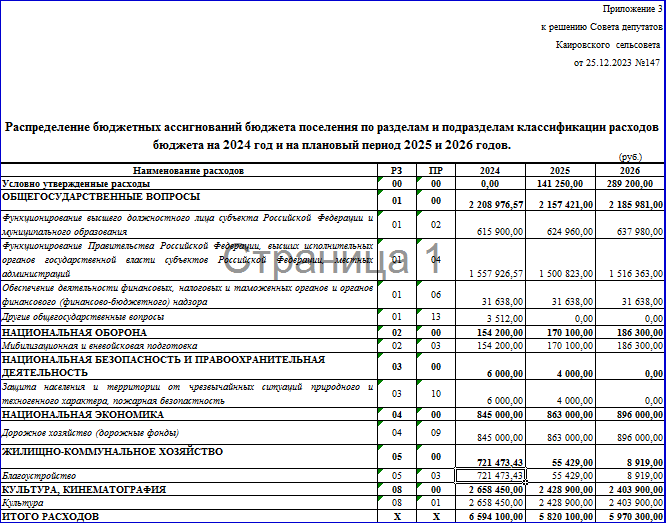 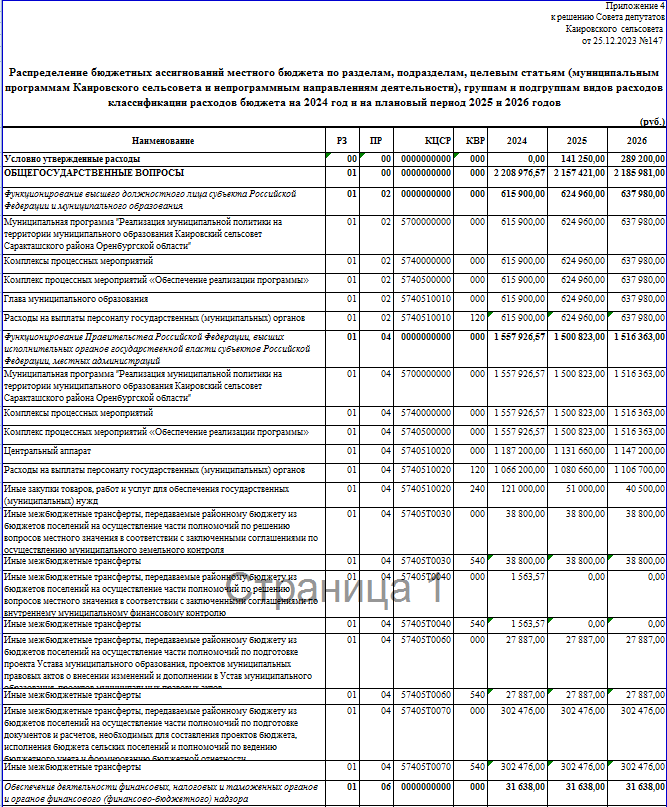 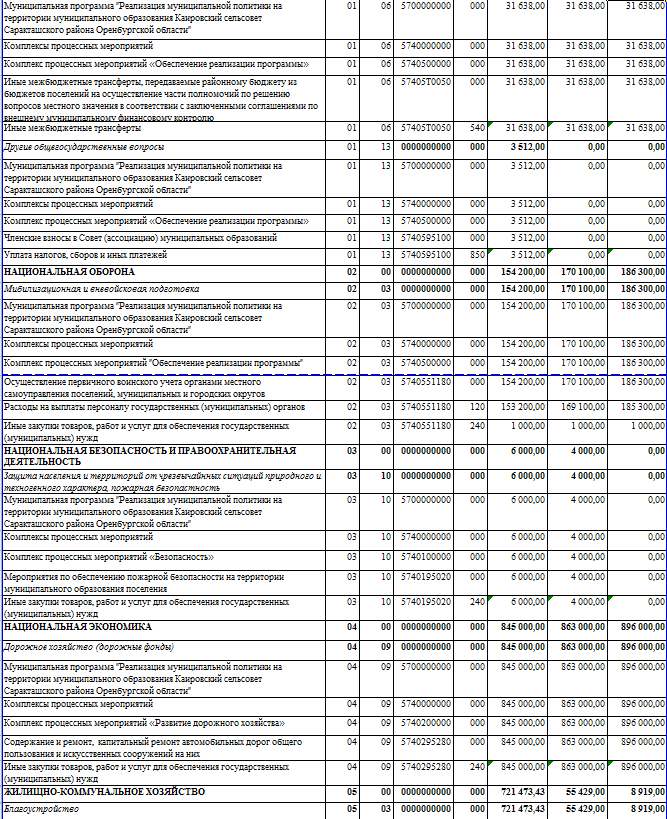 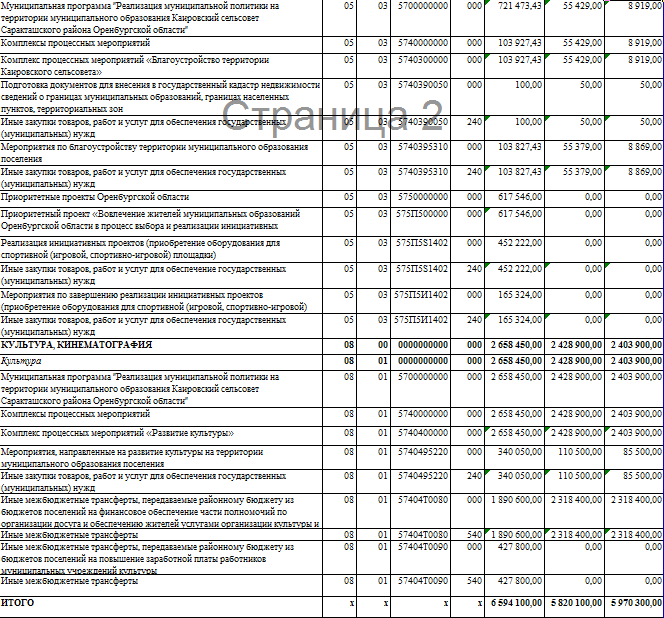 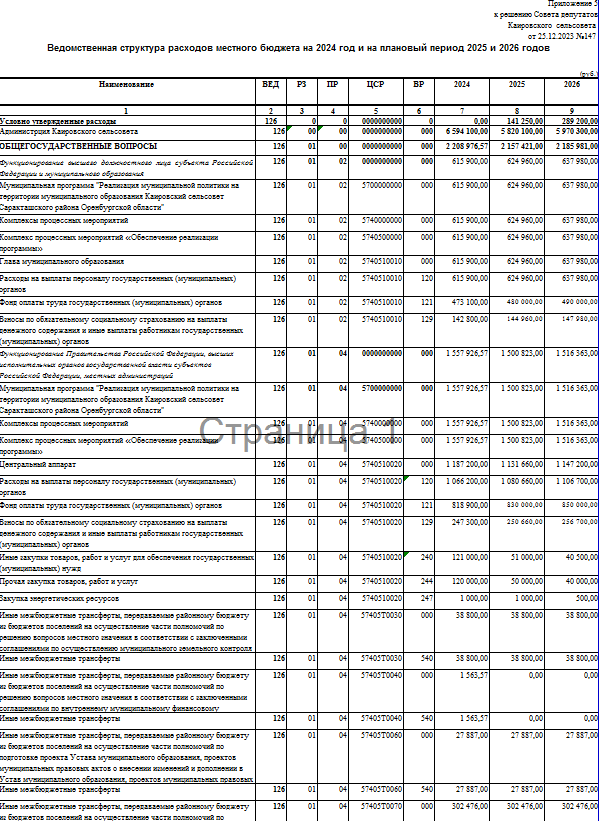 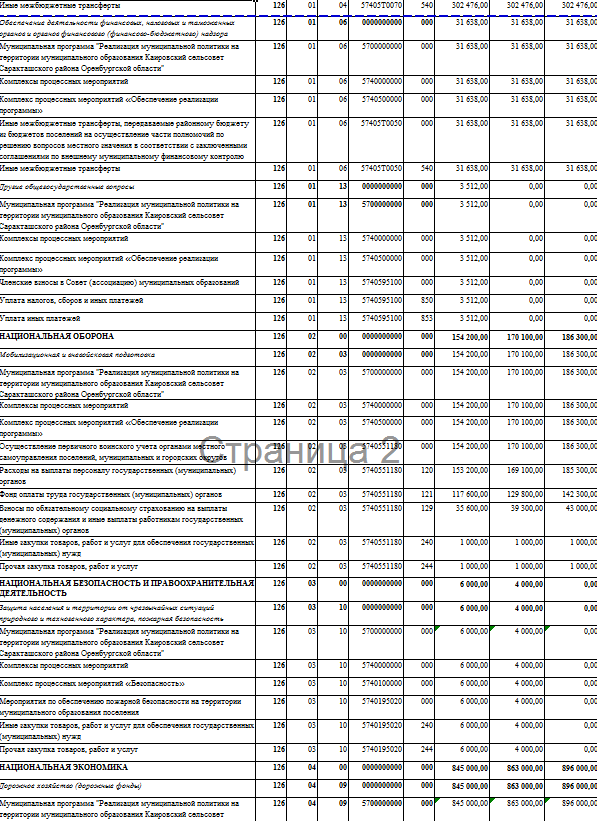 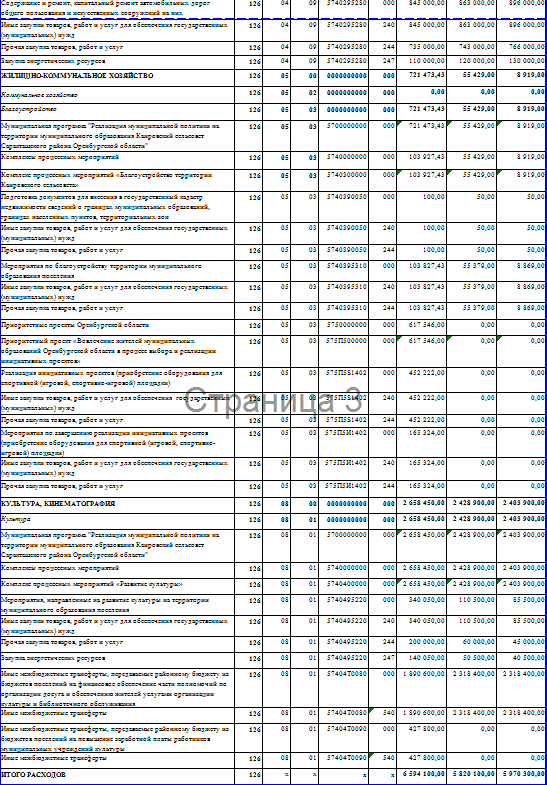 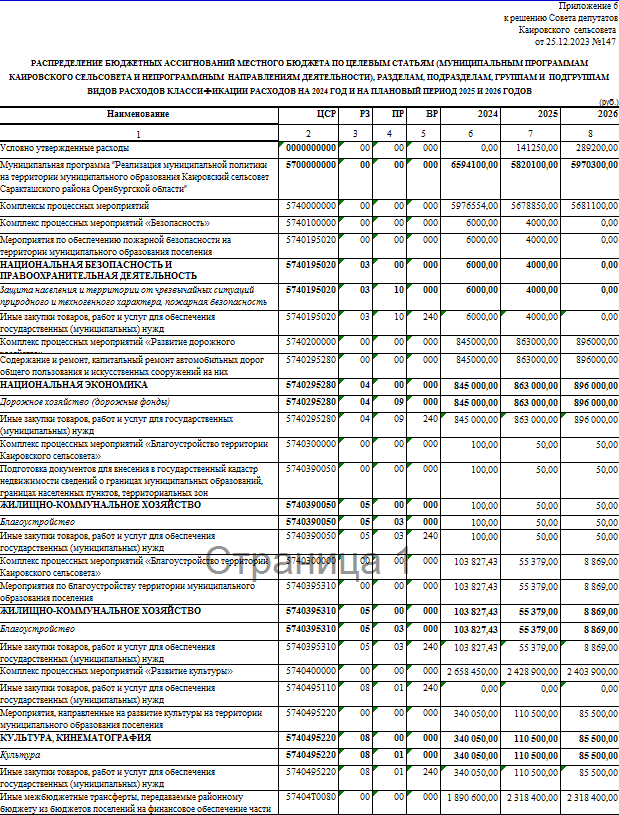 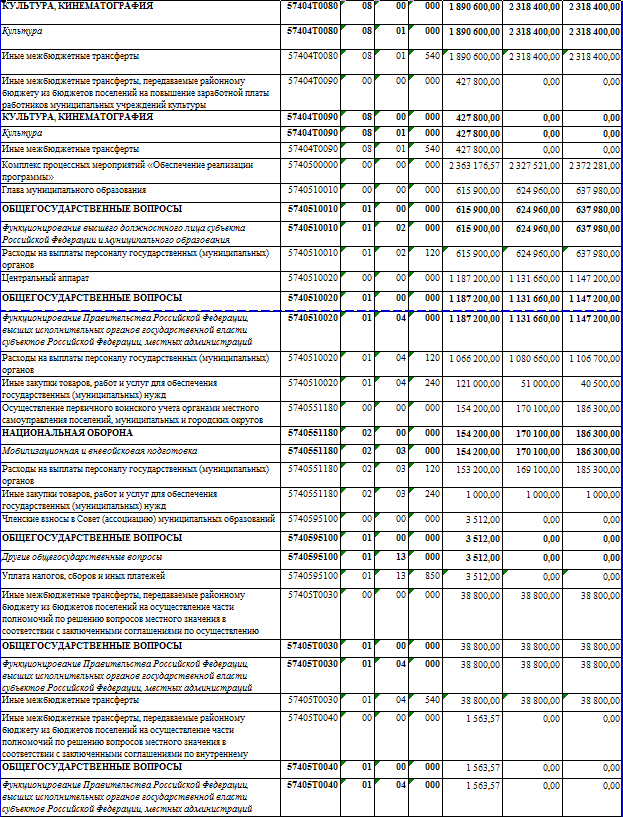 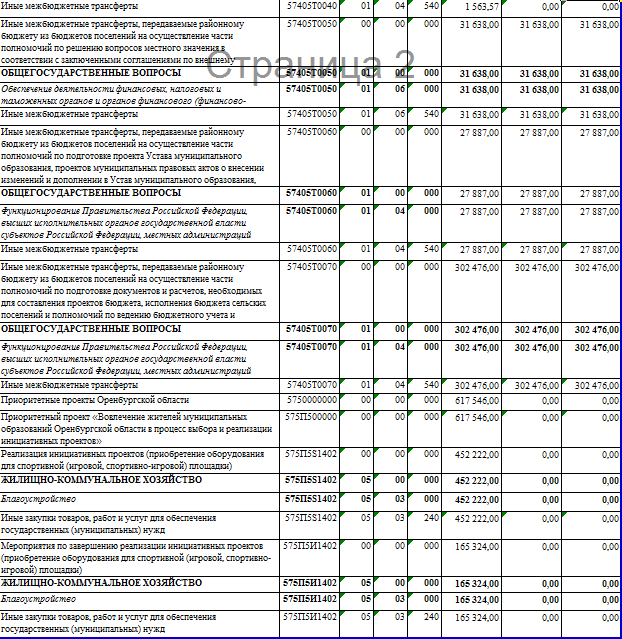 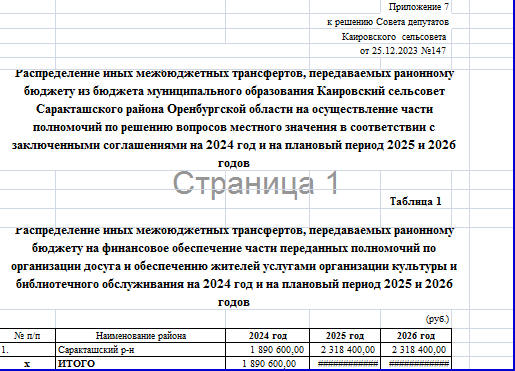 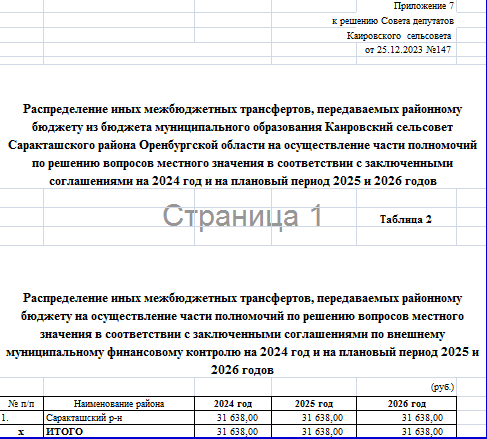 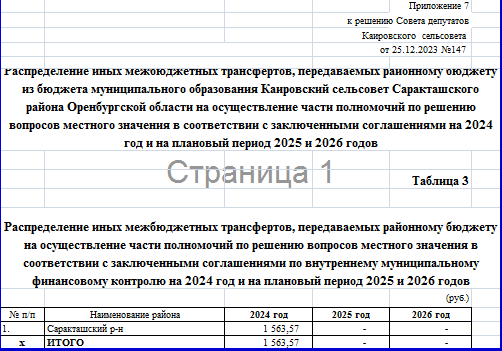 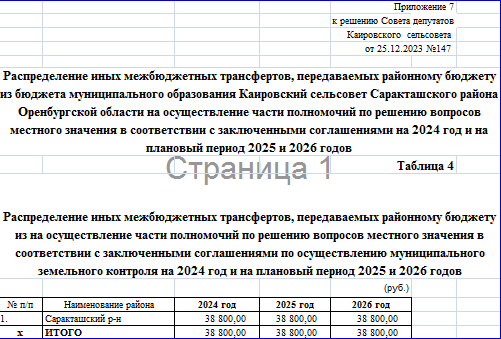 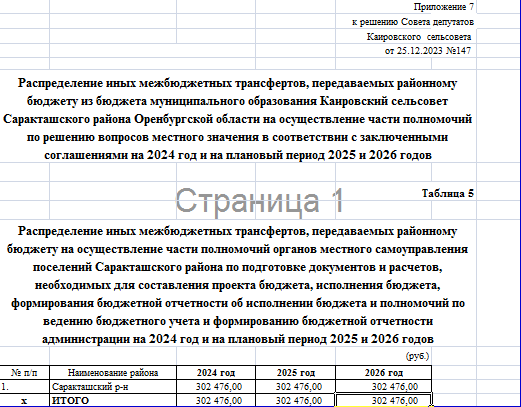 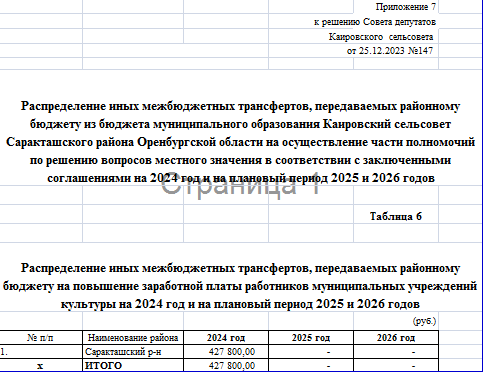 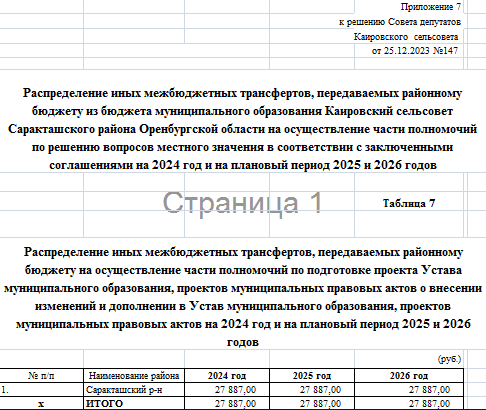 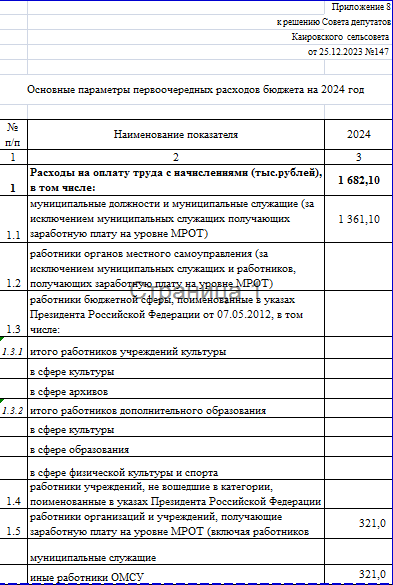 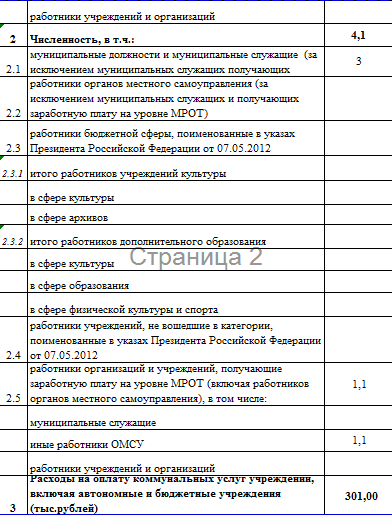 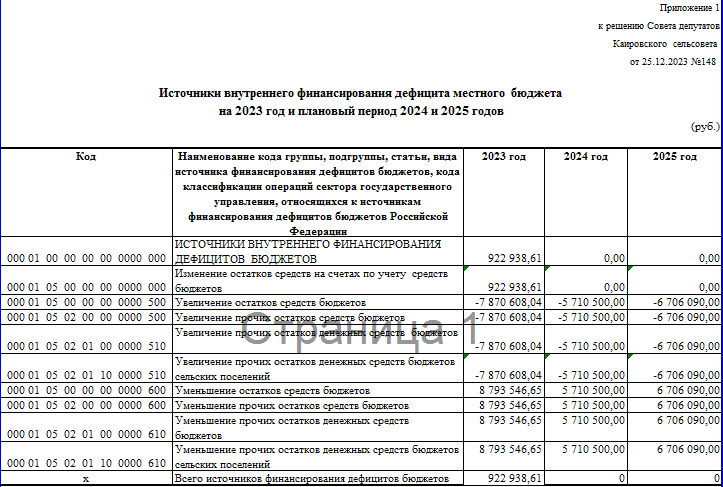 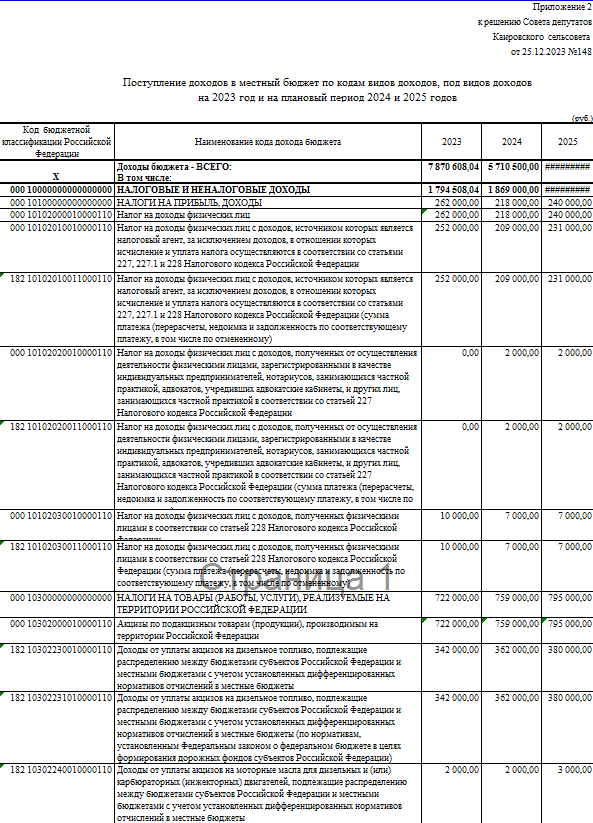 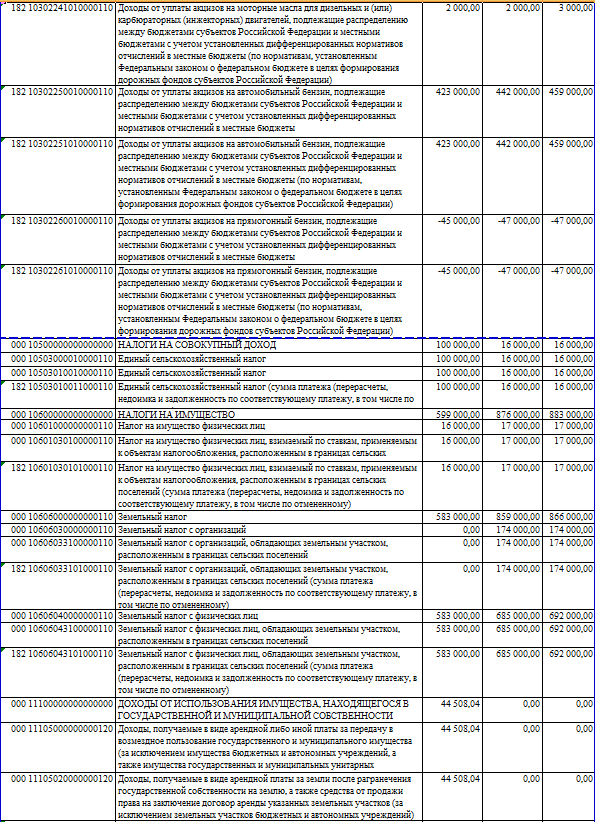 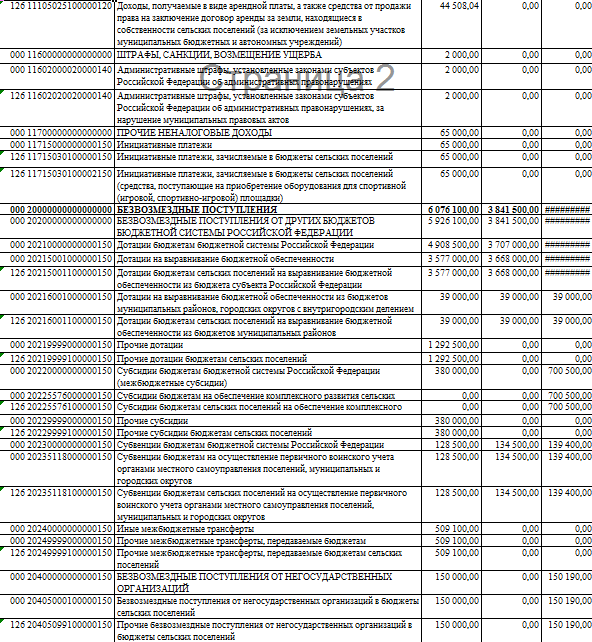 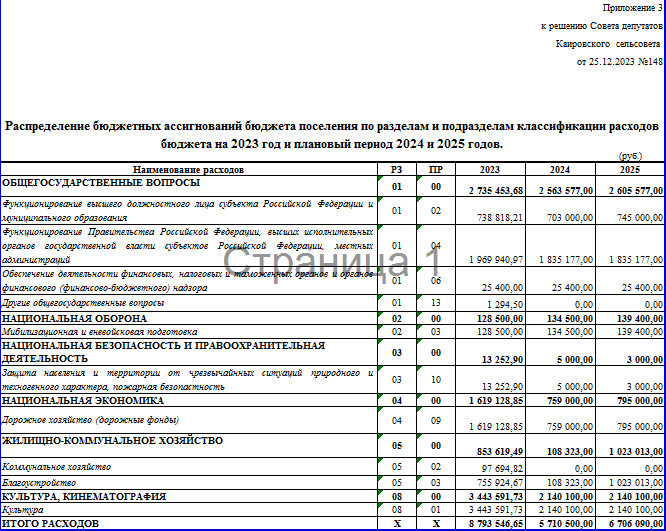 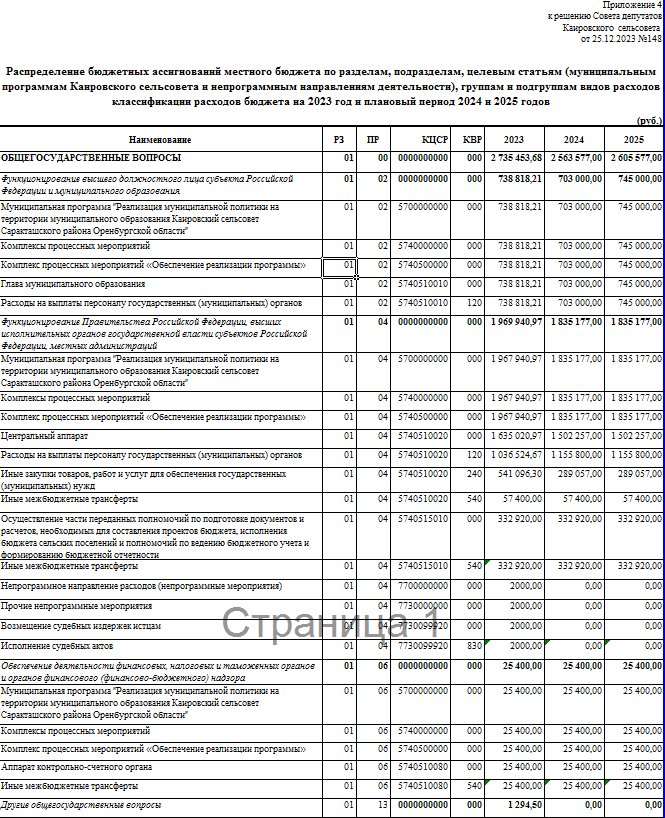 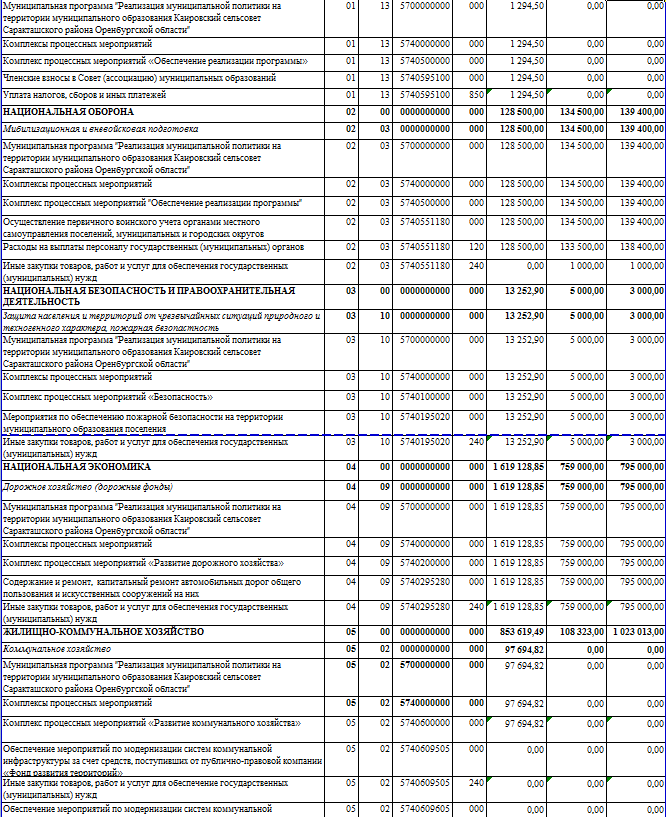 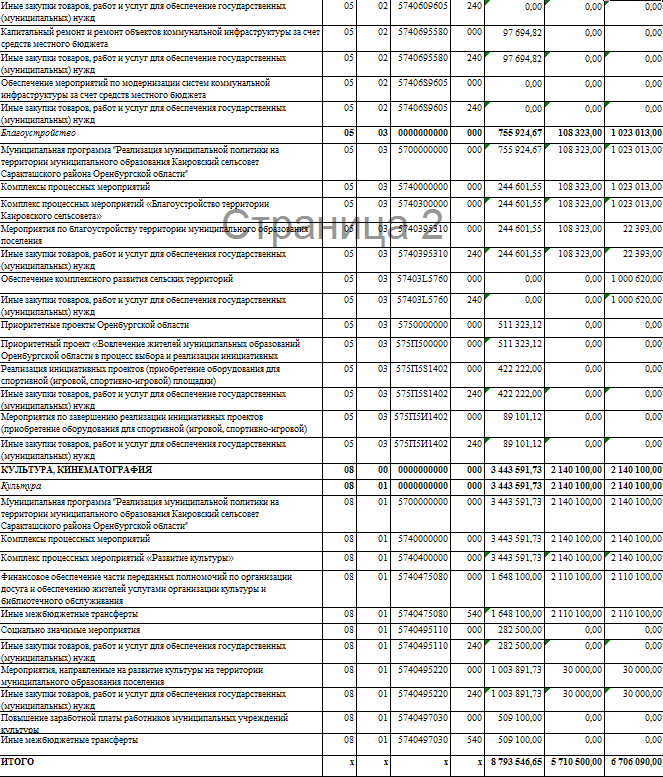 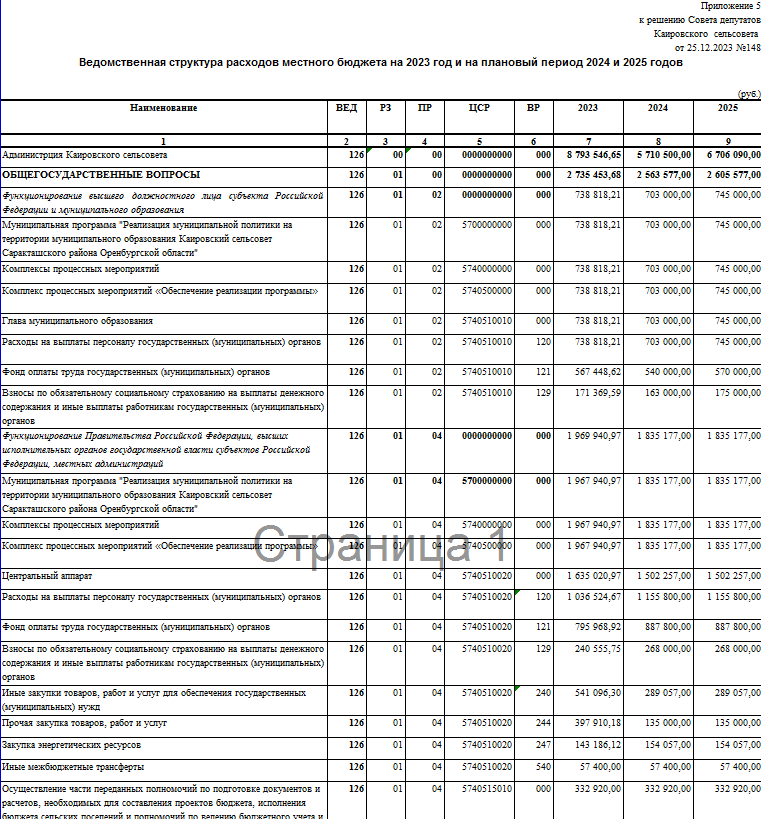 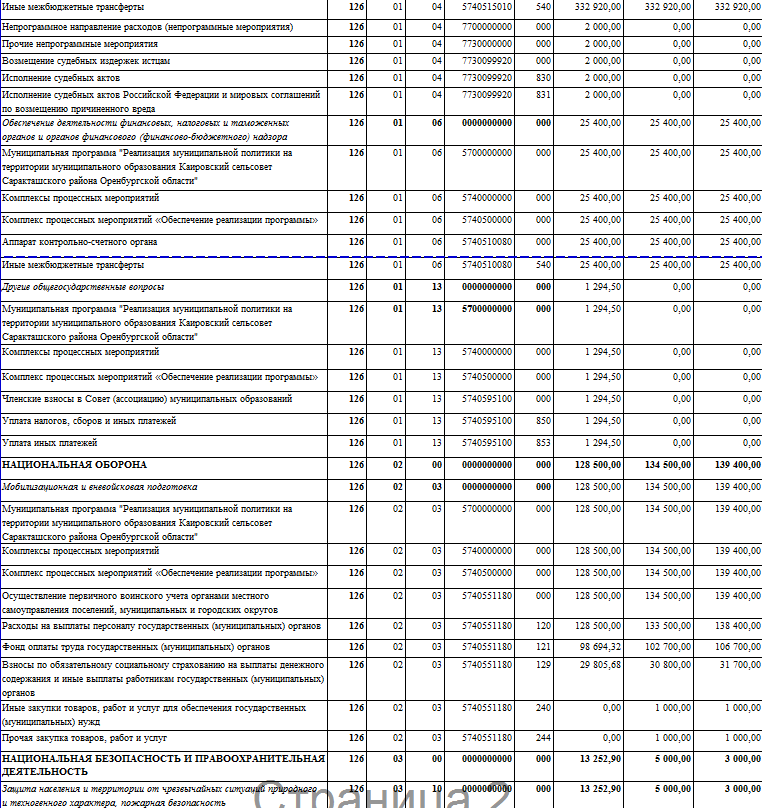 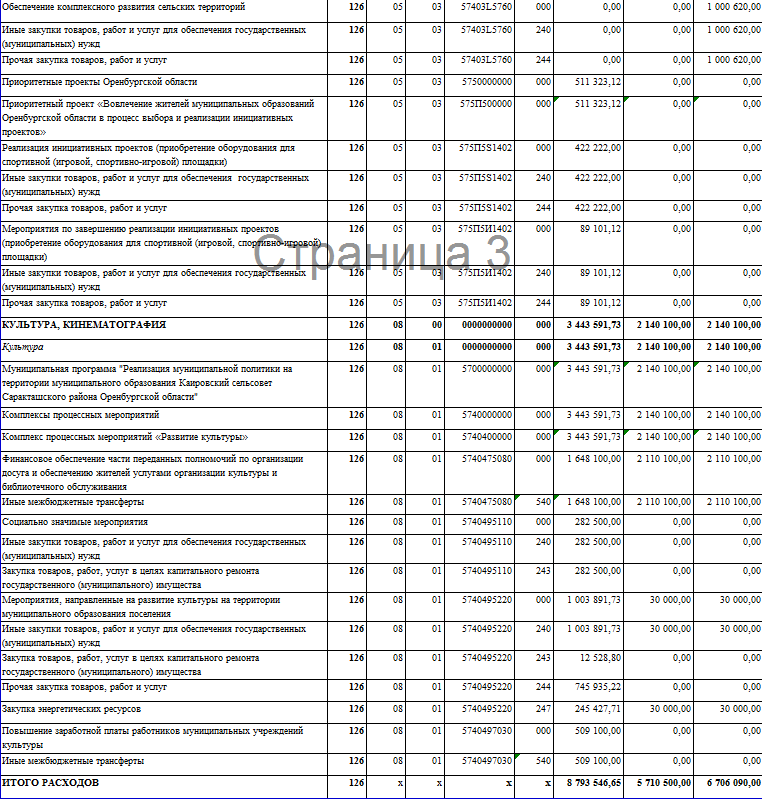 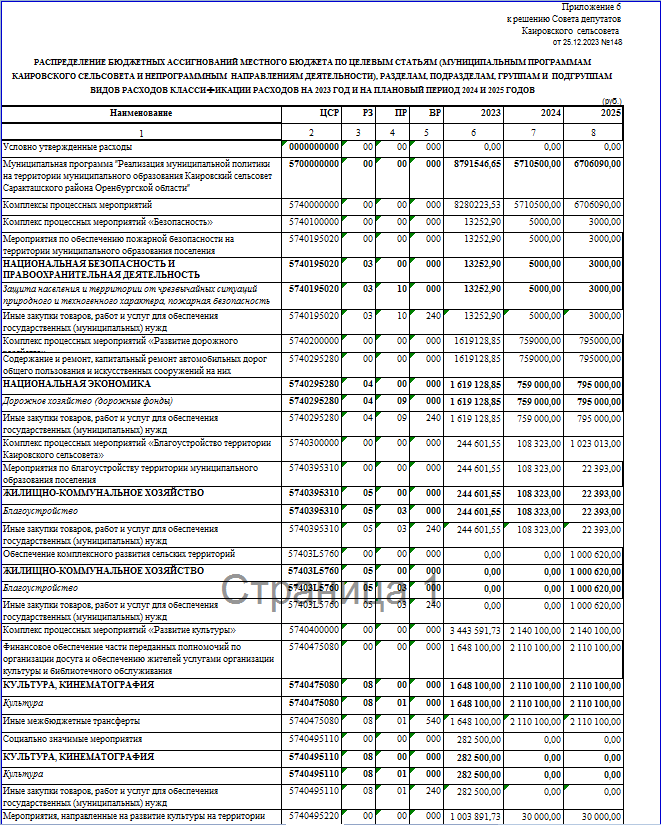 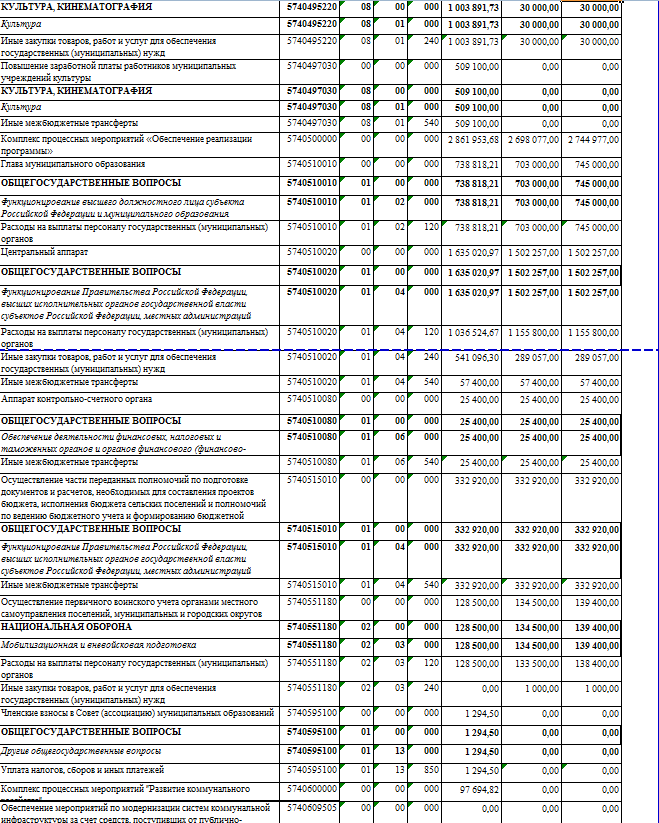 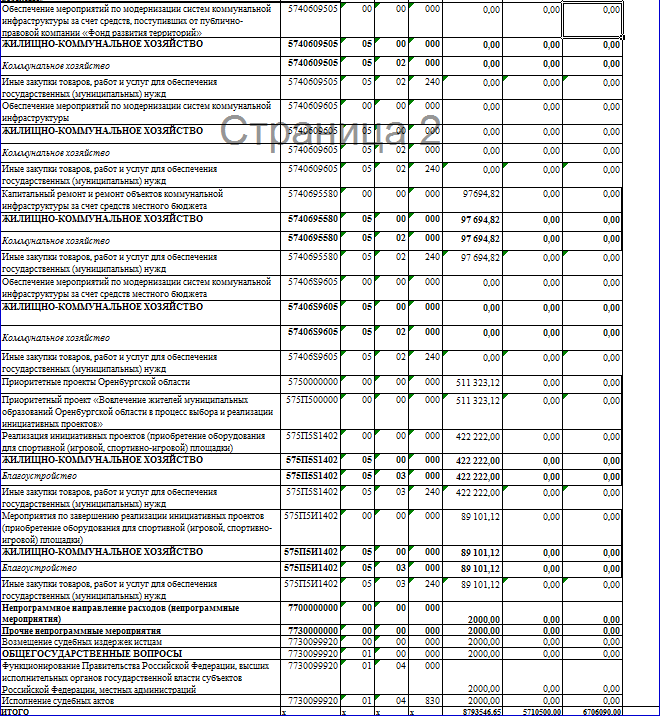 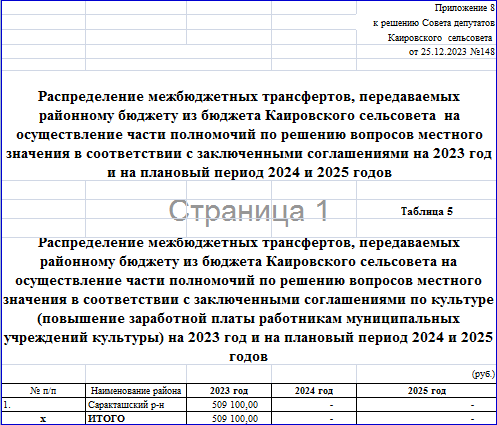 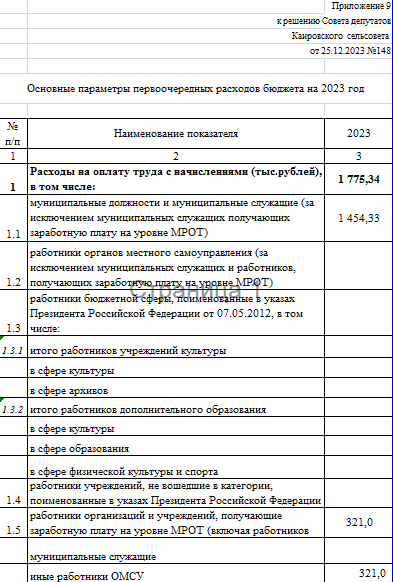 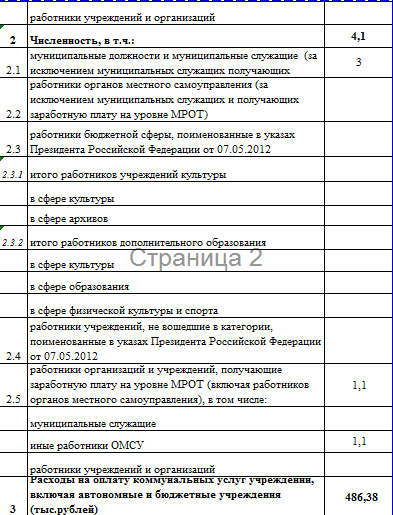 Разослано: администрации сельсовета, постоянным комиссиям, депутатам Совета депутатов сельсовета, прокуратуре района, официальный сайт сельсовета, информационный бюллетень «Каировский сельсовет»,  в дело